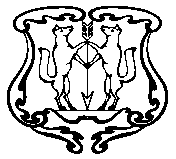 АДМИНИСТРАЦИЯ ГОРОДА ЕНИСЕЙСКАКрасноярского краяПОСТАНОВЛЕНИЕ«29» декабря 2016 г.                             г. Енисейск                                            №271-пО внесении   изменений   в постановление    администрации города   Енисейска от  29.10.2013 № 323-п «Модернизация, реконструкция и капитальный ремонт объектов коммунальной инфраструктуры. Благоустройство территории»В соответствии со статьей 179 Бюджетного кодекса Российской Федерации, постановлением администрации города от 06.08.2013 № 243-п «Об утверждении Порядка принятия решения о разработке муниципальных программ города Енисейска, их формировании   и реализации», руководствуясь статьями 8,37,39,43  Устава города  Енисейска, ПОСТАНОВЛЯЮ:1. Внести в постановление    администрации города   Енисейска от  29.10.2013 № 323-п «Модернизация, реконструкция и капитальный ремонт объектов коммунальной инфраструктуры. Благоустройство территории» (в редакции постановления администрации города Енисейска от09.08.2016 г. №158-п)  следующие изменения:в паспорте муниципальной программы «Модернизация, реконструкция и капитальный ремонт объектов коммунальной инфраструктуры. Благоустройство территории»:   строку  «Объемы и источники финансирования муниципальной программы по годам ее реализации в разрезе подпрограмм (отдельных мероприятий)» изложить в следующей редакции: «  »;пункт 1  подраздела  2.6 муниципальной программы изложить в следующей редакции:«1.Объем расходов из средств местного бюджета на реализацию мероприятий программы составляет 169 268 095,91 рублей, из них по годам:2014 год – 39 608 769,54 руб.; 2015 год – 42 384 808,00 руб.;2016 год – 36 554 164,96 руб.;2017 год – 26 051 000,00 руб.;2018 год – 26 051 000,00 руб.»;приложение 1 к паспорту муниципальной программы изложить  в редакции согласно приложению 1 к настоящему  постановлению;приложение 2 к паспорту муниципальной программы изложить  в редакции согласно приложению 2 к настоящему  постановлению;приложение 1 к муниципальной программе изложить  в редакции согласно приложению 3 к настоящему  постановлению;приложение 2 к муниципальной программе изложить  в редакции согласно приложению 4 к настоящему  постановлению;в паспорте подпрограммы 1 «Оптимизация систем коммунальной инфраструктуры и объектов коммунального хозяйства»:строку «Объемы и источники финансирования подпрограммы» изложить в следующей редакции: «»;подраздел 2.7 «Обоснование финансовых, материальных и трудовых затрат (ресурсное обеспечение подпрограммы) с указанием источников финансирования» подпрограммы 1 изложить в следующей редакции: «Мероприятия программы  предусматривают их реализацию за счет средств местного, краевого (федерального) бюджетов.Краевой бюджет всего –59 564 300,00 руб., из них по годам:2014 год - 18 754 300,00 руб.;2015 год - 19 660 000,00 руб.;2016 год – 21 150 000,00 руб.;2017 год  - 0,00 руб.;2018 год  - 0,00 руб.;местный  бюджет всего – 667 288,66 руб., из них по годам:2014 год – 158 689,66 руб.;2015 год – 238 599,00 руб.;2016 год – 270 000,00 руб.;2017 год  - 0,00 руб.;2018 год  - 0,00 руб.»;                                                                                                                   приложение 1 к подпрограмме 1 «Оптимизация систем коммунальной инфраструктуры и объектов коммунального хозяйства»  изложить в редакции согласно приложению 5 к настоящему постановлению;приложение 2 к подпрограмме 1 «Оптимизация систем коммунальной инфраструктуры и объектов коммунального хозяйства»  изложить в редакции согласно приложению 6 к настоящему постановлению;в паспорте подпрограммы 2 «Функционирование дорожного хозяйства и транспорта»:строку «Объемы и источники финансирования подпрограммы» изложить в следующей редакции: «                                                                                                                                                  »;   подраздел 2.7 «Обоснование финансовых, материальных и трудовых затрат (ресурсное обеспечение подпрограммы) с указанием источников финансирования» подпрограммы 2 изложить в следующей редакции: «Мероприятия программы  предусматривают их реализацию за счет средств местного, краевого (федерального) бюджетов.Краевой бюджет всего – 51 286 870,0  руб., из них по годам:в 2014 году –14 218 000,0 руб.;в 2015 году –13 963 670,0 руб.;в 2016 году –23 105 200,0 руб.;в 2017 году –0,00 руб.;  в 2018 году –0,00 руб.местный бюджет всего - 92 571 273,75   руб., из них по годам:в 2014 году –15 816 960,0  руб.;в 2015 году –20 816 725,00 руб.;в 2016 году – 23 737 588,75 руб.;в 2017 году –16 100 000,00 руб.;в 2018 году –16 100 000,00 руб.»;приложение 1 к подпрограмме 2 «Функционирование дорожного хозяйства и транспорта»  изложить в редакции согласно приложению 7 к настоящему постановлению;приложение 2 к подпрограмме 2 «Функционирование дорожного хозяйства и транспорта»  изложить в редакции согласно приложению 8 к настоящему постановлению;в паспорте подпрограммы 3 «Обеспечение функционирования объектов благоустройства»:строку  «Объемы и источники финансирования подпрограммы» изложить в следующей редакции: «»;подраздел 2.7 «Обоснование финансовых, материальных и трудовых затрат (ресурсное обеспечение подпрограммы) с указанием источников финансирования» подпрограммы 3 изложить в следующей редакции: краевой бюджет всего –  7 664 800,00 руб., из них по годам:2014 год – 5 664 800,00 руб.;2015 год  - 2 000 000,00 руб.;     2016 год – 0,00  руб.;2017 год – 0,00 руб.;2018 год – 0,00 руб.;местный  бюджет всего –  35 190 295,21  руб., из них по годам:2014 год – 10 160 196,14 руб.;2015 год – 7 098 522,86  руб.;2016 год – 7 531 576,21  руб.;2017 год – 5 200 000,00 руб.;2018 год -  5 200 000,00 руб. «Мероприятия программы  предусматривают их реализацию за счет средств местного, краевого (федерального) бюджетов.приложение 1 подпрограммы 3 «Обеспечение функционирования объектов благоустройства» изложить в редакции согласно приложению 9 к настоящему постановлению;приложение 2 подпрограммы 3 «Обеспечение функционирования объектов благоустройства» изложить в редакции согласно приложению 10 к настоящему постановлению;в паспорте подпрограммы 4 «Обеспечение реализации муниципальной программы и прочие расходы»:строку  «Объемы и источники финансирования подпрограммы » изложить в следующей редакции: «                                                                                                                                                            »;подраздел 2.7 «Обоснование финансовых, материальных и трудовых затрат (ресурсное обеспечение подпрограммы) с указанием источников финансирования» подпрограммы 4 изложить в следующей редакции: «Мероприятия программы  предусматривают их реализацию за счет средств местного, краевого (федерального) бюджетов.Краевой бюджет всего – 3 212 900,00  руб., из них по годам:2014 год - 601 000,0  руб.;2015 год - 652 600,0 руб.;2016 год - 653 100,0 руб.;2017 год - 653 100,0 руб.;2018 год - 653 100,0 руб.местный  бюджет всего –   20 503 660,14 руб., из них по годам:2014 год - 4 841 029,00  руб.,2015 год – 4 452 631,14 руб.,2016 год – 4 301 000,00 руб.,2017 год - 3 751 000,00 руб.;2018 год - 3 751 000,00 руб.»;приложение 2 подпрограммы 4 «Обеспечение реализации муниципальной программы и прочие расходы».2. Настоящее постановление вступает в силу со дня его опубликования  в газете «Енисейск-плюс» и подлежит размещению на официальном интернет-портале органов местного самоуправления города Енисейска: www.eniseysk.com.Глава города Енисейска                                                                                                       И.Н. АнтиповПриложение 1                  к постановлению администрации города Енисейска«29» декабря 2016 г.      № 271-п   Приложение № 1к паспорту МП «Модернизация, реконструкция и капитальный ремонт объектов коммунальной инфраструктуры. Благоустройство территории»  Цели, целевые показатели, задачи, показатели результативности (показатели развития отрасли, вида экономической деятельности)Приложение 2                                                        к постановлению администрации города Енисейска«29» декабря 2016 г.№ 271-пПриложение  2 к паспорту МП «Модернизация, реконструкция и капитальный ремонт объектов коммунальной инфраструктуры. Благоустройство территории»  Целевые показатели на долгосрочный периодПриложение  5к постановлению администрации города Енисейска«29» декабря 2016 г.                                                                                                                              № 271-п		 Приложение 1 к подпрограмме 1 «Оптимизация систем  коммунальной  инфраструктуры и объектов коммунального хозяйства»Перечень целевых индикаторов подпрограммы «Оптимизация систем коммунальной инфраструктуры и объектов коммунального хозяйства»Объемы и источникифинансированиямуниципальнойпрограммы по годамее реализации в разрезе подпрограмм (отдельных мероприятий)Общий объем финансирования программы – 836 582 212,50 руб. из них по годам:2014 год -  156 110 269,54 руб.;2015 год  - 197 960 178,00 руб.;	2016 год  - 163 808 964,96 руб.;2017 год – 159 351 400,00 руб.;2018 год – 159 351 400,00 руб.Источники финансирования:краевой бюджет всего – 665 932 740,00 руб., из них по годам:2014 год –116 501 500,0 руб.;2015 год –155 575 370,00 руб.;2016 год – 127 254 800,0 руб.;2017 год –133 300 400,00 руб.;2018 год –133 300 400,00 руб.;местный  бюджет всего –  170 649 742,50  руб., из них по годам:2014 год – 39 608 769,54 руб.;2015 год – 42 384 808,00 руб.;2016 год  - 36 554 164,96 руб.;2017 год  - 26 051 000,00 руб.;2018 год  - 26 051 000,00 руб.Объемы и источники финансирования подпрограммыОбщий объем финансирования подпрограммы - 60 231 588,66  руб., из них по годам:2014 год -  18 912 989,66  руб.;2015 год - 19 898 599,00 руб.;2016 год -  21 420 000,00 руб.;2017 год - 0,00 руб.;2018 год -0,00 руб.Источники финансирования:краевой бюджет всего  – 59 564 300,0 руб., из них по годам:2014 год - 18 754 300,00 руб.;2015 год - 19 660 000,00 руб.;2016 год - 21 150 000,00 руб.;2017 год - 0,00 руб.;2018 год - 0,00 руб.местный бюджет всего – 667 288,66  руб., из них по годам:2014 год – 158 689,66 руб.;2015 год – 238 599,00 руб.;2016 год - 270 000,00 руб.;2017 год - 0,00 руб.;2018 год - 0,00 руб.Объемы и источники финансирования подпрограммыОбщий объем финансирования подпрограммы - 143 858 143,75  руб., из них по годам:2014 год – 30 034 960,0  руб.;2015 год – 34 780 395,0  руб.;2016 год – 46 842 788,75 руб.;2017 год – 16 100 000,0 руб.;2018 год – 16 100 000,0 руб.Источники финансирования:краевой бюджет всего  – 51 286 870,0  руб., из них по годам:2014 год –14 218 000,0 руб.;2015 год –13 963 670,0 руб.;2016 год – 23 105 200,0 руб.;2017 год – 0,00 руб.;2018 год –0,00 руб.местный  бюджет всего  – 92 571 273,75  руб., из них по годам:2014 год –15 816 960,00  руб.;2015 год –20 816 725,00 руб.;2016 год – 23 737 588,75 руб.;2017 год –16 100 000,00 руб.;2018 год –16 100 000,00 руб.Объемы и источники финансирования подпрограммыОбщий объем финансирования программы – 42 885 095,21 руб. из них по годам:2014 год -  15 824 996,14 руб.;2015 год –  9 098 522,86  руб.;2016 год – 7531 576,21 руб.;2017 год – 5 200 000,00 руб.;2018 год -  5 200 000,00  руб.Источники финансирования:краевой бюджет всего –  7 664 800,00 руб., из них по годам:2014 год – 5 664 800,00 руб.;2015 год  - 2 000 000,00 руб.;     2016 год – 0,00  руб.;2017 год – 0,00 руб.;2018 год – 0,00 руб.;местный  бюджет всего –  35 190 295,21  руб., из них по годам:2014 год – 10 160 196,14 руб.;2015 год – 7 098 522,86  руб.;2016 год – 7 531 576,21  руб.;2017 год – 5 200 000,00 руб.;2018 год -  5 200 000,00 руб.Объемы и источники финансирования подпрограммыОбщий объем финансирования программы – 24 309 560,14 руб. из них по годам:2014 год – 5 442 029,0 руб.2015 год – 5 105 231,14 руб.2016 год – 4 954 100,0 руб.2017 год – 4 404 100,0 руб.2018 год - 4 404 100,0 руб.Источники финансирования:краевой бюджет всего – 3 212 900,00  руб., из них по годам:2014 год - 601 000,0  руб.;2015 год - 652 600,0 руб.;2016 год - 653 100,0руб.;2017 год - 653 100,0руб.;2018 год - 653 100,0 руб.;местный  бюджет всего –   20 503 660,14 руб., из них по годам:2014 год - 4 841 029,00  руб.,2015 год – 4 452 631,14 руб.,2016 год – 4 301 000,00 руб.,2017 год-  3 751 000,00 руб.;2018 год-  3 751 000,00 руб.;№  
п/пЦели,    
задачи,   
показатели 
Единица
измеренияВес показателя 
Вес показателя 
Источник 
информации2013 год2013 год2014 год2015 год2016 год2017 год2017 год2018 годЦель:  улучшение качества предоставления коммунальных услуг, повышение эффективности, надежности функционирования систем жизнеобеспечения   населения;Цель:  улучшение качества предоставления коммунальных услуг, повышение эффективности, надежности функционирования систем жизнеобеспечения   населения;Цель:  улучшение качества предоставления коммунальных услуг, повышение эффективности, надежности функционирования систем жизнеобеспечения   населения;Цель:  улучшение качества предоставления коммунальных услуг, повышение эффективности, надежности функционирования систем жизнеобеспечения   населения;Цель:  улучшение качества предоставления коммунальных услуг, повышение эффективности, надежности функционирования систем жизнеобеспечения   населения;Цель:  улучшение качества предоставления коммунальных услуг, повышение эффективности, надежности функционирования систем жизнеобеспечения   населения;Цель:  улучшение качества предоставления коммунальных услуг, повышение эффективности, надежности функционирования систем жизнеобеспечения   населения;Цель:  улучшение качества предоставления коммунальных услуг, повышение эффективности, надежности функционирования систем жизнеобеспечения   населения;Цель:  улучшение качества предоставления коммунальных услуг, повышение эффективности, надежности функционирования систем жизнеобеспечения   населения;Цель:  улучшение качества предоставления коммунальных услуг, повышение эффективности, надежности функционирования систем жизнеобеспечения   населения;Цель:  улучшение качества предоставления коммунальных услуг, повышение эффективности, надежности функционирования систем жизнеобеспечения   населения;Цель:  улучшение качества предоставления коммунальных услуг, повышение эффективности, надежности функционирования систем жизнеобеспечения   населения;Цель:  улучшение качества предоставления коммунальных услуг, повышение эффективности, надежности функционирования систем жизнеобеспечения   населения;Цель:  улучшение качества предоставления коммунальных услуг, повышение эффективности, надежности функционирования систем жизнеобеспечения   населения;Задача 1: модернизация объектов  системы коммунальной инфраструктуры с высокой степенью износа;Задача 1: модернизация объектов  системы коммунальной инфраструктуры с высокой степенью износа;Задача 1: модернизация объектов  системы коммунальной инфраструктуры с высокой степенью износа;Задача 1: модернизация объектов  системы коммунальной инфраструктуры с высокой степенью износа;Задача 1: модернизация объектов  системы коммунальной инфраструктуры с высокой степенью износа;Задача 1: модернизация объектов  системы коммунальной инфраструктуры с высокой степенью износа;Задача 1: модернизация объектов  системы коммунальной инфраструктуры с высокой степенью износа;Задача 1: модернизация объектов  системы коммунальной инфраструктуры с высокой степенью износа;Задача 1: модернизация объектов  системы коммунальной инфраструктуры с высокой степенью износа;Задача 1: модернизация объектов  системы коммунальной инфраструктуры с высокой степенью износа;Задача 1: модернизация объектов  системы коммунальной инфраструктуры с высокой степенью износа;1Доля уличной водопроводнойсети, нуждающейся в замене%52,950,343,8641,9241,92402Доля тепловых сетей, нуждающихся в замене%31,53027,1825,9525,9524,733Объем отремонтированных водопроводных сетей;%1,951,534,3361,21,21,24Объем отремонтированных тепловых сетей%0,4250,7181,3760,60,60,65Количество отремонтированных скважиншт.26Количество отремонтированных КНС    шт.27Количество отремонтированного  трубопровода канализационной сети       м.5208Количество актуализированных схем системы теплоснабжения      ед.1Цель: создание условий для функционирования транспортной инфраструктуры, которая обеспечит доступность и безопасность передвижения населения города;Цель: создание условий для функционирования транспортной инфраструктуры, которая обеспечит доступность и безопасность передвижения населения города;Цель: создание условий для функционирования транспортной инфраструктуры, которая обеспечит доступность и безопасность передвижения населения города;Цель: создание условий для функционирования транспортной инфраструктуры, которая обеспечит доступность и безопасность передвижения населения города;Цель: создание условий для функционирования транспортной инфраструктуры, которая обеспечит доступность и безопасность передвижения населения города;Цель: создание условий для функционирования транспортной инфраструктуры, которая обеспечит доступность и безопасность передвижения населения города;Цель: создание условий для функционирования транспортной инфраструктуры, которая обеспечит доступность и безопасность передвижения населения города;Цель: создание условий для функционирования транспортной инфраструктуры, которая обеспечит доступность и безопасность передвижения населения города;Цель: создание условий для функционирования транспортной инфраструктуры, которая обеспечит доступность и безопасность передвижения населения города;Цель: создание условий для функционирования транспортной инфраструктуры, которая обеспечит доступность и безопасность передвижения населения города;Цель: создание условий для функционирования транспортной инфраструктуры, которая обеспечит доступность и безопасность передвижения населения города;Цель: создание условий для функционирования транспортной инфраструктуры, которая обеспечит доступность и безопасность передвижения населения города;Цель: создание условий для функционирования транспортной инфраструктуры, которая обеспечит доступность и безопасность передвижения населения города;Цель: создание условий для функционирования транспортной инфраструктуры, которая обеспечит доступность и безопасность передвижения населения города;Задача: модернизация, реконструкция, капитальный ремонт улично-дорожной сети общего пользования местного значения, отвечающим потребностям в перевозках автомобильным транспортом;Задача: модернизация, реконструкция, капитальный ремонт улично-дорожной сети общего пользования местного значения, отвечающим потребностям в перевозках автомобильным транспортом;Задача: модернизация, реконструкция, капитальный ремонт улично-дорожной сети общего пользования местного значения, отвечающим потребностям в перевозках автомобильным транспортом;Задача: модернизация, реконструкция, капитальный ремонт улично-дорожной сети общего пользования местного значения, отвечающим потребностям в перевозках автомобильным транспортом;Задача: модернизация, реконструкция, капитальный ремонт улично-дорожной сети общего пользования местного значения, отвечающим потребностям в перевозках автомобильным транспортом;Задача: модернизация, реконструкция, капитальный ремонт улично-дорожной сети общего пользования местного значения, отвечающим потребностям в перевозках автомобильным транспортом;Задача: модернизация, реконструкция, капитальный ремонт улично-дорожной сети общего пользования местного значения, отвечающим потребностям в перевозках автомобильным транспортом;Задача: модернизация, реконструкция, капитальный ремонт улично-дорожной сети общего пользования местного значения, отвечающим потребностям в перевозках автомобильным транспортом;Задача: модернизация, реконструкция, капитальный ремонт улично-дорожной сети общего пользования местного значения, отвечающим потребностям в перевозках автомобильным транспортом;Задача: модернизация, реконструкция, капитальный ремонт улично-дорожной сети общего пользования местного значения, отвечающим потребностям в перевозках автомобильным транспортом;Задача: модернизация, реконструкция, капитальный ремонт улично-дорожной сети общего пользования местного значения, отвечающим потребностям в перевозках автомобильным транспортом;Задача: модернизация, реконструкция, капитальный ремонт улично-дорожной сети общего пользования местного значения, отвечающим потребностям в перевозках автомобильным транспортом;Задача: модернизация, реконструкция, капитальный ремонт улично-дорожной сети общего пользования местного значения, отвечающим потребностям в перевозках автомобильным транспортом;Задача: модернизация, реконструкция, капитальный ремонт улично-дорожной сети общего пользования местного значения, отвечающим потребностям в перевозках автомобильным транспортом;10 Протяженность автомобильных дорог общего пользования местного значения, на которых произведен ремонт;км0,6300,3300,5141,1001,1001,10011Общая протяженность улично-дорожной сети на которой произведена механизированная снегоочисткакм87012Площадь произведенного ямочного ремонта на улично-дорожной сетим262213Количество установленных дорожных знаков пешеходный переход 5.19.1 и 5.19.2ед2414Количество установленных остановочных павильоновшт315Количество обслуженных светофорных объектовшт7Задача 2: обеспечение доступности общественного транспорта  на городских маршрутах с небольшой интенсивностью;Задача 2: обеспечение доступности общественного транспорта  на городских маршрутах с небольшой интенсивностью;Задача 2: обеспечение доступности общественного транспорта  на городских маршрутах с небольшой интенсивностью;Задача 2: обеспечение доступности общественного транспорта  на городских маршрутах с небольшой интенсивностью;Задача 2: обеспечение доступности общественного транспорта  на городских маршрутах с небольшой интенсивностью;Задача 2: обеспечение доступности общественного транспорта  на городских маршрутах с небольшой интенсивностью;Задача 2: обеспечение доступности общественного транспорта  на городских маршрутах с небольшой интенсивностью;Задача 2: обеспечение доступности общественного транспорта  на городских маршрутах с небольшой интенсивностью;Задача 2: обеспечение доступности общественного транспорта  на городских маршрутах с небольшой интенсивностью;Задача 2: обеспечение доступности общественного транспорта  на городских маршрутах с небольшой интенсивностью;Задача 2: обеспечение доступности общественного транспорта  на городских маршрутах с небольшой интенсивностью;Задача 2: обеспечение доступности общественного транспорта  на городских маршрутах с небольшой интенсивностью;Задача 2: обеспечение доступности общественного транспорта  на городских маршрутах с небольшой интенсивностью;Задача 2: обеспечение доступности общественного транспорта  на городских маршрутах с небольшой интенсивностью;16Выполнение рейсов по социально-значимым маршрутам;%100100100100100100Цель: создание условий обеспечивающих  комфортные условия для проживания и отдыха жителей города, улучшение эстетического облика города;Цель: создание условий обеспечивающих  комфортные условия для проживания и отдыха жителей города, улучшение эстетического облика города;Цель: создание условий обеспечивающих  комфортные условия для проживания и отдыха жителей города, улучшение эстетического облика города;Цель: создание условий обеспечивающих  комфортные условия для проживания и отдыха жителей города, улучшение эстетического облика города;Цель: создание условий обеспечивающих  комфортные условия для проживания и отдыха жителей города, улучшение эстетического облика города;Цель: создание условий обеспечивающих  комфортные условия для проживания и отдыха жителей города, улучшение эстетического облика города;Цель: создание условий обеспечивающих  комфортные условия для проживания и отдыха жителей города, улучшение эстетического облика города;Цель: создание условий обеспечивающих  комфортные условия для проживания и отдыха жителей города, улучшение эстетического облика города;Цель: создание условий обеспечивающих  комфортные условия для проживания и отдыха жителей города, улучшение эстетического облика города;Цель: создание условий обеспечивающих  комфортные условия для проживания и отдыха жителей города, улучшение эстетического облика города;Цель: создание условий обеспечивающих  комфортные условия для проживания и отдыха жителей города, улучшение эстетического облика города;Цель: создание условий обеспечивающих  комфортные условия для проживания и отдыха жителей города, улучшение эстетического облика города;Цель: создание условий обеспечивающих  комфортные условия для проживания и отдыха жителей города, улучшение эстетического облика города;Цель: создание условий обеспечивающих  комфортные условия для проживания и отдыха жителей города, улучшение эстетического облика города;Задача: обеспечение  уличным  освещением города, озеленения, водоотведения на территории города;Задача: обеспечение  уличным  освещением города, озеленения, водоотведения на территории города;Задача: обеспечение  уличным  освещением города, озеленения, водоотведения на территории города;Задача: обеспечение  уличным  освещением города, озеленения, водоотведения на территории города;Задача: обеспечение  уличным  освещением города, озеленения, водоотведения на территории города;Задача: обеспечение  уличным  освещением города, озеленения, водоотведения на территории города;Задача: обеспечение  уличным  освещением города, озеленения, водоотведения на территории города;Задача: обеспечение  уличным  освещением города, озеленения, водоотведения на территории города;Задача: обеспечение  уличным  освещением города, озеленения, водоотведения на территории города;Задача: обеспечение  уличным  освещением города, озеленения, водоотведения на территории города;Задача: обеспечение  уличным  освещением города, озеленения, водоотведения на территории города;Задача: обеспечение  уличным  освещением города, озеленения, водоотведения на территории города;Задача: обеспечение  уличным  освещением города, озеленения, водоотведения на территории города;Задача: обеспечение  уличным  освещением города, озеленения, водоотведения на территории города;17Содержание  в технически исправном состоянии линий уличного освещениякм82828282828218Количество деревьев на вырубку( в т.ч. кронирование деревьев)ед625136(27)80808019Количество обслуженных светильниковед1599      2510      2510251020Количество доставленных в морг больницы и судебно-медицинской экспертизы тел умершихчел.2161616Цель: создание условий для эффективного, ответственного и прозрачного управления финансовыми ресурсами в рамках выполнения установленных функций и полномочийЦель: создание условий для эффективного, ответственного и прозрачного управления финансовыми ресурсами в рамках выполнения установленных функций и полномочийЦель: создание условий для эффективного, ответственного и прозрачного управления финансовыми ресурсами в рамках выполнения установленных функций и полномочийЦель: создание условий для эффективного, ответственного и прозрачного управления финансовыми ресурсами в рамках выполнения установленных функций и полномочийЦель: создание условий для эффективного, ответственного и прозрачного управления финансовыми ресурсами в рамках выполнения установленных функций и полномочийЦель: создание условий для эффективного, ответственного и прозрачного управления финансовыми ресурсами в рамках выполнения установленных функций и полномочийЦель: создание условий для эффективного, ответственного и прозрачного управления финансовыми ресурсами в рамках выполнения установленных функций и полномочийЦель: создание условий для эффективного, ответственного и прозрачного управления финансовыми ресурсами в рамках выполнения установленных функций и полномочийЦель: создание условий для эффективного, ответственного и прозрачного управления финансовыми ресурсами в рамках выполнения установленных функций и полномочийЦель: создание условий для эффективного, ответственного и прозрачного управления финансовыми ресурсами в рамках выполнения установленных функций и полномочийЦель: создание условий для эффективного, ответственного и прозрачного управления финансовыми ресурсами в рамках выполнения установленных функций и полномочийЦель: создание условий для эффективного, ответственного и прозрачного управления финансовыми ресурсами в рамках выполнения установленных функций и полномочийЦель: создание условий для эффективного, ответственного и прозрачного управления финансовыми ресурсами в рамках выполнения установленных функций и полномочийЦель: создание условий для эффективного, ответственного и прозрачного управления финансовыми ресурсами в рамках выполнения установленных функций и полномочийЗадача: обеспечение реализации программы, подпрограмм и отдельных мероприятийЗадача: обеспечение реализации программы, подпрограмм и отдельных мероприятийЗадача: обеспечение реализации программы, подпрограмм и отдельных мероприятийЗадача: обеспечение реализации программы, подпрограмм и отдельных мероприятийЗадача: обеспечение реализации программы, подпрограмм и отдельных мероприятийЗадача: обеспечение реализации программы, подпрограмм и отдельных мероприятийЗадача: обеспечение реализации программы, подпрограмм и отдельных мероприятийЗадача: обеспечение реализации программы, подпрограмм и отдельных мероприятийЗадача: обеспечение реализации программы, подпрограмм и отдельных мероприятийЗадача: обеспечение реализации программы, подпрограмм и отдельных мероприятийЗадача: обеспечение реализации программы, подпрограмм и отдельных мероприятийЗадача: обеспечение реализации программы, подпрограмм и отдельных мероприятийЗадача: обеспечение реализации программы, подпрограмм и отдельных мероприятийЗадача: обеспечение реализации программы, подпрограмм и отдельных мероприятий22Процент исполнения  бюджетных ассигнований%100100100100100100Мероприятие 1. Реализация временных мер поддержки населения в целях обеспечения доступности коммунальных услуг Мероприятие 1. Реализация временных мер поддержки населения в целях обеспечения доступности коммунальных услуг Мероприятие 1. Реализация временных мер поддержки населения в целях обеспечения доступности коммунальных услуг Мероприятие 1. Реализация временных мер поддержки населения в целях обеспечения доступности коммунальных услуг Мероприятие 1. Реализация временных мер поддержки населения в целях обеспечения доступности коммунальных услуг Мероприятие 1. Реализация временных мер поддержки населения в целях обеспечения доступности коммунальных услуг Мероприятие 1. Реализация временных мер поддержки населения в целях обеспечения доступности коммунальных услуг Мероприятие 1. Реализация временных мер поддержки населения в целях обеспечения доступности коммунальных услуг Мероприятие 1. Реализация временных мер поддержки населения в целях обеспечения доступности коммунальных услуг Мероприятие 1. Реализация временных мер поддержки населения в целях обеспечения доступности коммунальных услуг Мероприятие 1. Реализация временных мер поддержки населения в целях обеспечения доступности коммунальных услуг Мероприятие 1. Реализация временных мер поддержки населения в целях обеспечения доступности коммунальных услуг Мероприятие 1. Реализация временных мер поддержки населения в целях обеспечения доступности коммунальных услуг Мероприятие 1. Реализация временных мер поддержки населения в целях обеспечения доступности коммунальных услуг 23Доля исполнения бюджетных ассигнований, предусмотренных на реализацию временных мер поддержки населения%99,299,299,399,399,399,3Мероприятие 2. Возмещение убытков по содержанию баниМероприятие 2. Возмещение убытков по содержанию баниМероприятие 2. Возмещение убытков по содержанию баниМероприятие 2. Возмещение убытков по содержанию баниМероприятие 2. Возмещение убытков по содержанию баниМероприятие 2. Возмещение убытков по содержанию баниМероприятие 2. Возмещение убытков по содержанию баниМероприятие 2. Возмещение убытков по содержанию баниМероприятие 2. Возмещение убытков по содержанию баниМероприятие 2. Возмещение убытков по содержанию баниМероприятие 2. Возмещение убытков по содержанию баниМероприятие 2. Возмещение убытков по содержанию баниМероприятие 2. Возмещение убытков по содержанию бани24Процент покрытия убытков по содержанию бани%1000,0100100100100Мероприятие 3.Приобритение трансформаторной подстанцииМероприятие 3.Приобритение трансформаторной подстанцииМероприятие 3.Приобритение трансформаторной подстанцииМероприятие 3.Приобритение трансформаторной подстанцииМероприятие 3.Приобритение трансформаторной подстанцииМероприятие 3.Приобритение трансформаторной подстанцииМероприятие 3.Приобритение трансформаторной подстанцииМероприятие 3.Приобритение трансформаторной подстанцииМероприятие 3.Приобритение трансформаторной подстанцииМероприятие 3.Приобритение трансформаторной подстанцииМероприятие 3.Приобритение трансформаторной подстанцииМероприятие 3.Приобритение трансформаторной подстанцииМероприятие 3.Приобритение трансформаторной подстанцииМероприятие 3.Приобритение трансформаторной подстанции25Процент исполнения бюджетных обязательств%%      100       100       100       100№ 
п/пЦели,  
целевые 
показателиЕдиница 
измерения2013 год2014 годПлановый периодПлановый периодДолгосрочный период по годамДолгосрочный период по годамДолгосрочный период по годамДолгосрочный период по годамДолгосрочный период по годамДолгосрочный период по годамДолгосрочный период по годамДолгосрочный период по годамДолгосрочный период по годам№ 
п/пЦели,  
целевые 
показателиЕдиница 
измерения2013 год2014 год2015 год2016 год2017201820192019202020212022202320241Доля уличной водопроводнойсети, нуждающейся в замене%52,950,343,8641,9240402Доля тепловых сетей, нуждающихся в замене%31,53027,1825,9524,7324,733Объем отремонтированных водопроводных сетей;%1,951,534,3361,21,21,24Объем отремонтированных тепловых сетей%0,4250,7181,3760,60,60,65Количество отремонтированных скважин шт26Количество отремонтированных  КНСшт27Количество отремонтированного трубопровода канализационной сетим5208Количество актуализированных схем системы теплоснабженияед19Протяженность автомобильных дорог общего пользования местного значения, на которых произведен ремонт;км0,6300,3300,5141,1001,1001,10010Общая протяженность  улично-дорожной сети на которой произведена механизированная  снегоочисткакм87011Площадь произведенного ямочного ремонта на улично-дорожной сетиМ262212Количество установленных дорожных знаков пешеходный переход 5.19.1 и 5.19.2шт2413Количество установленных остановочных павильоновшт314Количество обслуженных светофорных объектовшт715Выполнение рейсов по социально-значимым маршрутам;%10010010010010010010010010010010010016Протяженность в технически исправном состоянии линии уличного освещениякм82828282828282828282828217Количество деревьев на вырубку(в т.ч. кронирование)Ед.625136(27)80808018Процент исполнения  бюджетных ассигнований%10010010010010010010010010010010010019Количество обслуженных светильниковед159925102510251025102510251025102510251020Количество доставленных в морг больницы и судебно-медицинской экспертизы  тел умершихед216161616161616161621Процент исполнения бюджетных ассигнований, предусмотренных на реализацию временных мер поддержки населения%99,299,299,310010010010010010010010010022Процент покрытия убытков по содержанию бани%1000100100100100100100100100100100Приложение 3Приложение 3Приложение 3Приложение 3Приложение 3Приложение 3Приложение 3Приложение 3Приложение 3Приложение 3Приложение 3Приложение 3Приложение 3к постановлению администрации города Енисейскак постановлению администрации города Енисейскак постановлению администрации города Енисейскак постановлению администрации города Енисейскак постановлению администрации города Енисейскак постановлению администрации города Енисейскак постановлению администрации города Енисейскак постановлению администрации города Енисейскак постановлению администрации города Енисейскак постановлению администрации города Енисейскак постановлению администрации города Енисейскак постановлению администрации города Енисейскак постановлению администрации города Енисейска" 29" декабря 2016 г." 29" декабря 2016 г." 29" декабря 2016 г." 29" декабря 2016 г." 29" декабря 2016 г." 29" декабря 2016 г." 29" декабря 2016 г." 29" декабря 2016 г." 29" декабря 2016 г." 29" декабря 2016 г." 29" декабря 2016 г." 29" декабря 2016 г." 29" декабря 2016 г.№ 271-пПриложение 1Приложение 1Приложение 1Приложение 1Приложение 1Приложение 1Приложение 1Приложение 1Приложение 1Приложение 1Приложение 1Приложение 1Приложение 1к муниципальной программе "Модернизация, реконструкция ик муниципальной программе "Модернизация, реконструкция ик муниципальной программе "Модернизация, реконструкция ик муниципальной программе "Модернизация, реконструкция ик муниципальной программе "Модернизация, реконструкция ик муниципальной программе "Модернизация, реконструкция ик муниципальной программе "Модернизация, реконструкция ик муниципальной программе "Модернизация, реконструкция ик муниципальной программе "Модернизация, реконструкция ик муниципальной программе "Модернизация, реконструкция ик муниципальной программе "Модернизация, реконструкция ик муниципальной программе "Модернизация, реконструкция ик муниципальной программе "Модернизация, реконструкция икапитальный ремонт инфраструктуры.капитальный ремонт инфраструктуры.капитальный ремонт инфраструктуры.капитальный ремонт инфраструктуры.капитальный ремонт инфраструктуры.капитальный ремонт инфраструктуры.капитальный ремонт инфраструктуры.капитальный ремонт инфраструктуры.капитальный ремонт инфраструктуры.капитальный ремонт инфраструктуры.капитальный ремонт инфраструктуры.капитальный ремонт инфраструктуры.капитальный ремонт инфраструктуры.Благоустройство территории"Благоустройство территории"Благоустройство территории"Благоустройство территории"Благоустройство территории"Благоустройство территории"Благоустройство территории"Благоустройство территории"Благоустройство территории"Благоустройство территории"Благоустройство территории"Благоустройство территории"Благоустройство территории"Распределение планируемых расходов за счет средств городского бюджета по мероприятиям и подпрограммам муниципальной программыРаспределение планируемых расходов за счет средств городского бюджета по мероприятиям и подпрограммам муниципальной программыРаспределение планируемых расходов за счет средств городского бюджета по мероприятиям и подпрограммам муниципальной программыРаспределение планируемых расходов за счет средств городского бюджета по мероприятиям и подпрограммам муниципальной программыРаспределение планируемых расходов за счет средств городского бюджета по мероприятиям и подпрограммам муниципальной программыРаспределение планируемых расходов за счет средств городского бюджета по мероприятиям и подпрограммам муниципальной программыРаспределение планируемых расходов за счет средств городского бюджета по мероприятиям и подпрограммам муниципальной программыРаспределение планируемых расходов за счет средств городского бюджета по мероприятиям и подпрограммам муниципальной программыРаспределение планируемых расходов за счет средств городского бюджета по мероприятиям и подпрограммам муниципальной программыРаспределение планируемых расходов за счет средств городского бюджета по мероприятиям и подпрограммам муниципальной программыРаспределение планируемых расходов за счет средств городского бюджета по мероприятиям и подпрограммам муниципальной программыРаспределение планируемых расходов за счет средств городского бюджета по мероприятиям и подпрограммам муниципальной программыРаспределение планируемых расходов за счет средств городского бюджета по мероприятиям и подпрограммам муниципальной программыСтатус (муниципальная программа, подпрограмма)Наименование  программы, подпрограммыГРБСКод бюджетной классификацииКод бюджетной классификацииКод бюджетной классификацииКод бюджетной классификацииРасходы ( руб.), годыРасходы ( руб.), годыРасходы ( руб.), годыРасходы ( руб.), годыРасходы ( руб.), годыРасходы ( руб.), годыСтатус (муниципальная программа, подпрограмма)Наименование  программы, подпрограммыГРБСКод бюджетной классификацииКод бюджетной классификацииКод бюджетной классификацииКод бюджетной классификацииРасходы ( руб.), годыРасходы ( руб.), годыРасходы ( руб.), годыРасходы ( руб.), годыРасходы ( руб.), годыРасходы ( руб.), годыСтатус (муниципальная программа, подпрограмма)Наименование  программы, подпрограммыГРБСГРБСРзПрЦСРВР20142015201620172018Итого на периодМуниципальная программа«Модернизация, реконструкция и капитальный ремонт объектов коммунальной инфраструктуры. Благоустройство территории» всего расходные обязательства по программе156 110 269,54197 960 178,00163 808 964,96159 351 400,00159 351 400,00836 582 212,50Муниципальная программа«Модернизация, реконструкция и капитальный ремонт объектов коммунальной инфраструктуры. Благоустройство территории» в том числе по ГРБС:Муниципальная программа«Модернизация, реконструкция и капитальный ремонт объектов коммунальной инфраструктуры. Благоустройство территории» Администрация г.Енисейска17XXXХХХХХХПодпрограмма 1 Оптимизация систем коммунальной инфраструктуры и объектов коммунального хозяйствавсего расходные обязательства по мероприятию18 912 989,6619 898 599,0021 420 000,000,000,0060 231 588,66Подпрограмма 1 Оптимизация систем коммунальной инфраструктуры и объектов коммунального хозяйствав том числе по ГРБС:Подпрограмма 1 Оптимизация систем коммунальной инфраструктуры и объектов коммунального хозяйстваАдминистрация г.Енисейска017050204110112402 854 300,007 060 000,000,000,000,009 914 300,00Подпрограмма 1 Оптимизация систем коммунальной инфраструктуры и объектов коммунального хозяйстваАдминистрация г.Енисейска01705050418901240158 689,66139 599,000,000,000,00298 288,66Подпрограмма 1 Оптимизация систем коммунальной инфраструктуры и объектов коммунального хозяйстваАдминистрация г.Енисейска0170505041757124015 900 000,0012 600 000,000,000,000,0028 500 000,00Подпрограмма 1 Оптимизация систем коммунальной инфраструктуры и объектов коммунального хозяйстваАдминистрация г.Енисейска017050204189022400,0099 000,000,000,000,0099 000,00Подпрограмма 1 Оптимизация систем коммунальной инфраструктуры и объектов коммунального хозяйстваАдминистрация г.Енисейска017050204100101102400,000,004 260 000,000,000,004 260 000,00Подпрограмма 1 Оптимизация систем коммунальной инфраструктуры и объектов коммунального хозяйстваАдминистрация г.Енисейска017050504100890102400,000,00170 000,000,000,00170 000,00Подпрограмма 1 Оптимизация систем коммунальной инфраструктуры и объектов коммунального хозяйстваАдминистрация г.Енисейска017050504100757102400,000,0016 890 000,000,000,0016 890 000,00Подпрограмма 1 Оптимизация систем коммунальной инфраструктуры и объектов коммунального хозяйстваАдминистрация г.Енисейска017050204100890202400,000,00100 000,000,000,00100 000,00Подпрограмма 2 Функционирование дорожного хозяйства и транспортавсего расходные обязательства 30 034 960,0034 780 395,0046 842 788,7516 100 000,0016 100 000,00143 858 143,75Подпрограмма 2 Функционирование дорожного хозяйства и транспортав том числе по ГРБС:Подпрограмма 2 Функционирование дорожного хозяйства и транспортаАдминистрация г.Енисейска0170408042830381014 099 000,0019 091 570,000,000,000,0033 190 570,00Подпрограмма 2 Функционирование дорожного хозяйства и транспортаАдминистрация г.Енисейска01704090428900240600 000,00509 000,000,000,000,001 109 000,00Подпрограмма 2 Функционирование дорожного хозяйства и транспортаАдминистрация г.Енисейска017040904286002401 100 000,001 197 895,000,000,000,002 297 895,00Подпрограмма 2 Функционирование дорожного хозяйства и транспортаАдминистрация г.Енисейска017040904275086116 492 290,000,000,000,000,006 492 290,00Подпрограмма 2 Функционирование дорожного хозяйства и транспортаАдминистрация г.Енисейска017040904289116116 900,000,000,000,000,006 900,00Подпрограмма 2 Функционирование дорожного хозяйства и транспортаАдминистрация г.Енисейска0170409042749124093 600,0046 800,000,000,000,00140 400,00Подпрограмма 2 Функционирование дорожного хозяйства и транспортаАдминистрация г.Енисейска017040904289112401 700,008 900,000,000,000,0010 600,00Подпрограмма 2 Функционирование дорожного хозяйства и транспортаАдминистрация г.Енисейска017040904275082401 632 110,008 829 600,000,000,000,0010 461 710,00Подпрограмма 2 Функционирование дорожного хозяйства и транспортаАдминистрация г.Енисейска017040904290002409 360,009 360,000,000,000,0018 720,00Подпрограмма 2 Функционирование дорожного хозяйства и транспортаАдминистрация г.Енисейска017040904275942400,005 087 270,000,000,000,005 087 270,00Подпрограмма 2 Функционирование дорожного хозяйства и транспортаАдминистрация г.Енисейска017040904200890002400,000,00121 086,590,000,00121 086,59Подпрограмма 2 Функционирование дорожного хозяйства и транспортаАдминистрация г.Енисейска017040804200830308100,000,0022 355 942,1615 000 000,0015 000 000,0052 355 942,16Подпрограмма 2 Функционирование дорожного хозяйства и транспортаАдминистрация г.Енисейска017040904200739302400,000,0014 872 400,000,000,0014 872 400,00Подпрограмма 2 Функционирование дорожного хозяйства и транспортаАдминистрация г.Енисейска017040904200739502400,000,008 000 000,000,000,008 000 000,00Подпрограмма 2 Функционирование дорожного хозяйства и транспортаАдминистрация г.Енисейска017040904200749202400,000,00232 800,000,000,00232 800,00Подпрограмма 2 Функционирование дорожного хозяйства и транспортаАдминистрация г.Енисейска017040904200S91102400,000,0094 000,000,000,0094 000,00Подпрограмма 2 Функционирование дорожного хозяйства и транспортаАдминистрация г.Енисейска017040904200S91202400,000,0046 560,000,000,0046 560,00Подпрограмма 2 Функционирование дорожного хозяйства и транспортаАдминистрация г.Енисейска017040904200860002400,000,001 120 000,001 100 000,001 100 000,003 320 000,00Подпрограмма 2 Функционирование дорожного хозяйства и транспортаАдминистрация г.Енисейска017040904277432406 000 000,000,000,000,000,006 000 000,00Подпрограмма 3 Обеспечение функционирования объектов благоустройствавсего расходные обязательства 15 824 996,149 098 522,867 531 576,215 200 000,005 200 000,0042 855 095,21Подпрограмма 3 Обеспечение функционирования объектов благоустройствав том числе по ГРБС:Подпрограмма 3 Обеспечение функционирования объектов благоустройстваАдминистрация г.Енисейска017050504374222401 500 000,000,000,000,000,001 500 000,00Подпрограмма 3 Обеспечение функционирования объектов благоустройстваАдминистрация г.Енисейска01706030437493240452 000,000,000,000,000,00452 000,00Подпрограмма 3 Обеспечение функционирования объектов благоустройстваАдминистрация г.Енисейска01706030438603240301 885,800,000,000,000,00301 885,80Подпрограмма 3 Обеспечение функционирования объектов благоустройстваАдминистрация г.Енисейска017050304386012404 793 310,345 271 000,000,000,000,0010 064 310,34Подпрограмма 3 Обеспечение функционирования объектов благоустройстваАдминистрация г.Енисейска0170503043860524065 000,001 015 266,030,000,000,001 080 266,03Подпрограмма 3 Обеспечение функционирования объектов благоустройстваАдминистрация г.Енисейска017050304386046115 000 000,000,000,000,000,005 000 000,00Подпрограмма 3 Обеспечение функционирования объектов благоустройстваАдминистрация г.Енисейска017050304386072400,00538 400,000,000,000,00538 400,00Подпрограмма 3 Обеспечение функционирования объектов благоустройстваАдминистрация г.Енисейска017050304377412400,002 000 000,000,000,000,002 000 000,00Подпрограмма 3 Обеспечение функционирования объектов благоустройстваАдминистрация г.Енисейска017050304386062400,00273 856,830,000,000,00273 856,83Подпрограмма 3 Обеспечение функционирования объектов благоустройстваАдминистрация г.Енисейска017050304300860102400,000,005 876 420,005 200 000,005 200 000,0016 276 420,00Подпрограмма 3 Обеспечение функционирования объектов благоустройстваАдминистрация г.Енисейска017050304300860902400,000,001 555 156,210,000,001 555 156,21Подпрограмма 3 Обеспечение функционирования объектов благоустройстваАдминистрация г.Енисейска017050304300860502400,000,00100 000,000,000,00100 000,00Подпрограмма 3 Обеспечение функционирования объектов благоустройстваАдминистрация г.Енисейска017060304377992403 712 800,000,000,000,000,003 712 800,00Подпрограмма 4 Обеспечение реализации муниципальной программы и прочие расходывсего расходные обязательства 5 442 029,005 105 231,144 954 100,004 404 100,004 404 100,0024 309 560,14Подпрограмма 4 Обеспечение реализации муниципальной программы и прочие расходыв том числе по ГРБС:Подпрограмма 4 Обеспечение реализации муниципальной программы и прочие расходыАдминистрация г.Енисейска01704120447518850411 029,000,000,000,000,00411 029,00Подпрограмма 4 Обеспечение реализации муниципальной программы и прочие расходыАдминистрация г.Енисейска01704120447518240601 000,00652 600,000,000,000,001 253 600,00Подпрограмма 4 Обеспечение реализации муниципальной программы и прочие расходыАдминистрация г.Енисейска017011304489101104 222 456,344 217 480,320,000,000,008 439 936,66Подпрограмма 4 Обеспечение реализации муниципальной программы и прочие расходыАдминистрация г.Енисейска017011304400891002400,000,00143 491,960,000,00143 491,96Подпрограмма 4 Обеспечение реализации муниципальной программы и прочие расходыАдминистрация г.Енисейска017011304400891001100,000,004 147 408,043 751 000,003 751 000,0011 649 408,04Подпрограмма 4 Обеспечение реализации муниципальной программы и прочие расходыАдминистрация г.Енисейска017011304400891008500,000,0010 100,000,00Подпрограмма 4 Обеспечение реализации муниципальной программы и прочие расходыАдминистрация г.Енисейска017041204400751802400,000,00653 100,00653 100,00653 100,001 959 300,00Подпрограмма 4 Обеспечение реализации муниципальной программы и прочие расходыАдминистрация г.Енисейска01701130448910240207 543,66235 150,820,000,000,00442 694,48Подпрограмма 5Обеспечение деятельностии(оказания услуг) подведомственного учреждениявсего расходные обязательства 7 196 894,746 955 830,000,000,000,0014 152 724,74Подпрограмма 5Обеспечение деятельностии(оказания услуг) подведомственного учрежденияв том числе по ГРБС:Подпрограмма 5Обеспечение деятельностии(оказания услуг) подведомственного учрежденияАдминистрация г.Енисейска0170113045102161145 900,000,000,000,000,0045 900,00Подпрограмма 5Обеспечение деятельностии(оказания услуг) подведомственного учрежденияАдминистрация г.Енисейска017011304589106116 178 494,740,000,000,000,006 178 494,74Подпрограмма 5Обеспечение деятельностии(оказания услуг) подведомственного учрежденияАдминистрация г.Енисейска017011304589106100,006 955 830,000,000,000,006 955 830,00Подпрограмма 5Обеспечение деятельностии(оказания услуг) подведомственного учрежденияАдминистрация г.Енисейска01701130458910612972 500,000,000,000,000,00972 500,00Отдельное мероприятие 1Реализация временных мер поддержки населения в целях обеспечения доступности коммунальных услугвсего расходные обязательства 77 263 400,00119 299 100,0082 346 500,00132 647 300,00132 647 300,00544 203 600,00Отдельное мероприятие 1Реализация временных мер поддержки населения в целях обеспечения доступности коммунальных услугв том числе по ГРБС:Отдельное мероприятие 1Реализация временных мер поддержки населения в целях обеспечения доступности коммунальных услугАдминистрация г.Енисейска0170502049757881077 263 400,000,000,000,000,0077 263 400,00Отдельное мероприятие 1Реализация временных мер поддержки населения в целях обеспечения доступности коммунальных услугАдминистрация г.Енисейска017050204900757008100,000,0082 346 500,00132 647 300,00132 647 300,00347 641 100,00Отдельное мероприятие 1Реализация временных мер поддержки населения в целях обеспечения доступности коммунальных услугАдминистрация г.Енисейска017050204975708100,00119 299 100,000,000,000,00119 299 100,00Отдельное мероприятие 2Возмещение убытков по содержанию. Банивсего расходные обязательства 1 435 000,000,00500 000,001 000 000,001 000 000,003 935 000,00Отдельное мероприятие 2Возмещение убытков по содержанию. Банив том числе по ГРБС:Отдельное мероприятие 2Возмещение убытков по содержанию. БаниАдминистрация г.Енисейска017050204900835108100,000,00500 000,001 000 000,001 000 000,002 500 000,00Отдельное мероприятие 2Возмещение убытков по содержанию. БаниАдминистрация г.Енисейска017050204983518101 435 000,000,000,000,000,001 435 000,00Отдельное мероприятие 3    (2015 год)Взносы  в фонд капитального ремонтавсего расходные обязательства 0,002 805 000,000,000,000,002 805 000,00Отдельное мероприятие 3    (2015 год)Взносы  в фонд капитального ремонтав том числе по ГРБС:Отдельное мероприятие 3    (2015 год)Взносы  в фонд капитального ремонтаАдминистрация г.Енисейска017050104983538500,002 805 000,000,000,000,002 805 000,00Отдельное мероприятие 3     (2015 год) Изготовление сметной документации на проведение работ по капитальному ремонту объектов коммунального хозяйствавсего расходные обязательства 0,0017 500,000,000,000,0017 500,00Отдельное мероприятие 3     (2015 год) Изготовление сметной документации на проведение работ по капитальному ремонту объектов коммунального хозяйствав том числе по ГРБС:Отдельное мероприятие 3     (2015 год) Изготовление сметной документации на проведение работ по капитальному ремонту объектов коммунального хозяйстваАдминистрация г.Енисейска017050204983522400,0017 500,000,000,000,0017 500,00Отдельное мероприятие  3    (2016 год)Приобретение трансформаторной подстанциивсего расходные обязательства 0,000,00214 000,000,000,00214 000,00Отдельное мероприятие  3    (2016 год)Приобретение трансформаторной подстанциив том числе по ГРБС:Отдельное мероприятие  3    (2016 год)Приобретение трансформаторной подстанцииАдминистрация г.Енисейска017050204900835402400,000,00214 000,000,000,00214 000,00Приложение 4Приложение 4Приложение 4Приложение 4Приложение 4Приложение 4Приложение 4Приложение 4Приложение 4Приложение 4Приложение 4Приложение 4к постановлению администрации города Енисейскак постановлению администрации города Енисейскак постановлению администрации города Енисейскак постановлению администрации города Енисейскак постановлению администрации города Енисейскак постановлению администрации города Енисейскак постановлению администрации города Енисейскак постановлению администрации города Енисейскак постановлению администрации города Енисейскак постановлению администрации города Енисейскак постановлению администрации города Енисейскак постановлению администрации города Енисейска" 29"  декабря   2016 г. " 29"  декабря   2016 г. " 29"  декабря   2016 г. " 29"  декабря   2016 г. " 29"  декабря   2016 г. № 271-п№ 271-пПриложение 2Приложение 2Приложение 2Приложение 2Приложение 2Приложение 2Приложение 2Приложение 2Приложение 2Приложение 2Приложение 2Приложение 2к муниципальной программе "Модернизация,реконструкция ик муниципальной программе "Модернизация,реконструкция ик муниципальной программе "Модернизация,реконструкция ик муниципальной программе "Модернизация,реконструкция ик муниципальной программе "Модернизация,реконструкция ик муниципальной программе "Модернизация,реконструкция ик муниципальной программе "Модернизация,реконструкция ик муниципальной программе "Модернизация,реконструкция ик муниципальной программе "Модернизация,реконструкция ик муниципальной программе "Модернизация,реконструкция ик муниципальной программе "Модернизация,реконструкция ик муниципальной программе "Модернизация,реконструкция икапитальный ремонт инфраструктуры.капитальный ремонт инфраструктуры.капитальный ремонт инфраструктуры.капитальный ремонт инфраструктуры.капитальный ремонт инфраструктуры.капитальный ремонт инфраструктуры.капитальный ремонт инфраструктуры.капитальный ремонт инфраструктуры.капитальный ремонт инфраструктуры.капитальный ремонт инфраструктуры.капитальный ремонт инфраструктуры.капитальный ремонт инфраструктуры.Благоустройство территории"Благоустройство территории"Благоустройство территории"Благоустройство территории"Благоустройство территории"Благоустройство территории"Благоустройство территории"Благоустройство территории"Благоустройство территории"Благоустройство территории"Благоустройство территории"Благоустройство территории"Ресурсное обеспечение и прогнозная оценка расходов на реализацию целей муниципальной программы города Енисейска  с учетом источников финансирования, в том числе по уровням бюджетной системыРесурсное обеспечение и прогнозная оценка расходов на реализацию целей муниципальной программы города Енисейска  с учетом источников финансирования, в том числе по уровням бюджетной системыРесурсное обеспечение и прогнозная оценка расходов на реализацию целей муниципальной программы города Енисейска  с учетом источников финансирования, в том числе по уровням бюджетной системыРесурсное обеспечение и прогнозная оценка расходов на реализацию целей муниципальной программы города Енисейска  с учетом источников финансирования, в том числе по уровням бюджетной системыРесурсное обеспечение и прогнозная оценка расходов на реализацию целей муниципальной программы города Енисейска  с учетом источников финансирования, в том числе по уровням бюджетной системыРесурсное обеспечение и прогнозная оценка расходов на реализацию целей муниципальной программы города Енисейска  с учетом источников финансирования, в том числе по уровням бюджетной системыРесурсное обеспечение и прогнозная оценка расходов на реализацию целей муниципальной программы города Енисейска  с учетом источников финансирования, в том числе по уровням бюджетной системыРесурсное обеспечение и прогнозная оценка расходов на реализацию целей муниципальной программы города Енисейска  с учетом источников финансирования, в том числе по уровням бюджетной системыРесурсное обеспечение и прогнозная оценка расходов на реализацию целей муниципальной программы города Енисейска  с учетом источников финансирования, в том числе по уровням бюджетной системыРесурсное обеспечение и прогнозная оценка расходов на реализацию целей муниципальной программы города Енисейска  с учетом источников финансирования, в том числе по уровням бюджетной системыРесурсное обеспечение и прогнозная оценка расходов на реализацию целей муниципальной программы города Енисейска  с учетом источников финансирования, в том числе по уровням бюджетной системыРесурсное обеспечение и прогнозная оценка расходов на реализацию целей муниципальной программы города Енисейска  с учетом источников финансирования, в том числе по уровням бюджетной системыСтатусНаименование муниципальной  программы, подпрограммы муниципальной  программыОтветственный исполнитель, соисполнителиОценка расходовОценка расходовОценка расходовОценка расходовОценка расходовОценка расходовОценка расходовОценка расходовОценка расходовСтатусНаименование муниципальной  программы, подпрограммы муниципальной  программыОтветственный исполнитель, соисполнители( руб.), годы( руб.), годы( руб.), годы( руб.), годы( руб.), годы( руб.), годы( руб.), годы( руб.), годы( руб.), годыСтатусНаименование муниципальной  программы, подпрограммы муниципальной  программыОтветственный исполнитель, соисполнители20142015201520162016201720182018Итого на периодМуниципальная программа«Модернизация, реконструкция и капитальный ремонт объектов коммунальной инфраструктуры. Благоустройство территории» Всего                    156 110 269,54197 960 178,00197 960 178,00163 808 964,96163 808 964,96159 351 400,00159 351 400,00159 351 400,00836 582 212,50Муниципальная программа«Модернизация, реконструкция и капитальный ремонт объектов коммунальной инфраструктуры. Благоустройство территории» в том числе:             Муниципальная программа«Модернизация, реконструкция и капитальный ремонт объектов коммунальной инфраструктуры. Благоустройство территории» федеральный бюджет (*)   ------Муниципальная программа«Модернизация, реконструкция и капитальный ремонт объектов коммунальной инфраструктуры. Благоустройство территории» краевой бюджет           116 501 500,00155 575 370,00155 575 370,00127 254 800,00127 254 800,00133 300 400,00133 300 400,00133 300 400,00665 932 470,00Муниципальная программа«Модернизация, реконструкция и капитальный ремонт объектов коммунальной инфраструктуры. Благоустройство территории» местный бюджет              39 608 769,5442 384 808,0042 384 808,0036 554 164,9636 554 164,9626 051 000,0026 051 000,0026 051 000,00170 649 742,50Муниципальная программа«Модернизация, реконструкция и капитальный ремонт объектов коммунальной инфраструктуры. Благоустройство территории» внебюджетные  источники                 Муниципальная программа«Модернизация, реконструкция и капитальный ремонт объектов коммунальной инфраструктуры. Благоустройство территории» юридические лица-Муниципальная программа«Модернизация, реконструкция и капитальный ремонт объектов коммунальной инфраструктуры. Благоустройство территории» юридические лица-Подпрограмма 1 Оптимизация систем коммунальной инфраструктуры и объектов коммунального хозяйстваВсего                    18 912 989,6619 898 599,0019 898 599,0021 420 000,0021 420 000,000,000,000,0060 231 588,66Подпрограмма 1 Оптимизация систем коммунальной инфраструктуры и объектов коммунального хозяйствав том числе:             Подпрограмма 1 Оптимизация систем коммунальной инфраструктуры и объектов коммунального хозяйствафедеральный бюджет (*)   Подпрограмма 1 Оптимизация систем коммунальной инфраструктуры и объектов коммунального хозяйствакраевой бюджет           18 754 300,0019 660 000,0019 660 000,0021 150 000,0021 150 000,000,000,000,0059 564 300,00Подпрограмма 1 Оптимизация систем коммунальной инфраструктуры и объектов коммунального хозяйстваместный  бюджет (**)            158 689,66238 599,00238 599,00270 000,00270 000,000,000,000,00667 288,66Подпрограмма 1 Оптимизация систем коммунальной инфраструктуры и объектов коммунального хозяйствавнебюджетные  источники                 Подпрограмма 1 Оптимизация систем коммунальной инфраструктуры и объектов коммунального хозяйстваюридические лицаПодпрограмма 2 Функционирование дорожного хозяйства и транспортаВсего                    30 034 960,0034 780 395,0034 780 395,0046 842 788,7546 842 788,7516 100 000,0016 100 000,0016 100 000,00143 858 143,75Подпрограмма 2 Функционирование дорожного хозяйства и транспортав том числе:             Подпрограмма 2 Функционирование дорожного хозяйства и транспортафедеральный бюджет (*)   Подпрограмма 2 Функционирование дорожного хозяйства и транспортакраевой бюджет           14 218 000,0013 963 670,0013 963 670,0023 105 200,0023 105 200,000,000,000,0051 286 870,00Подпрограмма 2 Функционирование дорожного хозяйства и транспортаместный бюджет15 816 960,0020 816 725,0020 816 725,0023 737 588,7523 737 588,7516 100 000,0016 100 000,0016 100 000,0092 571 273,75Подпрограмма 2 Функционирование дорожного хозяйства и транспортавнебюджетные  источники                 Подпрограмма 2 Функционирование дорожного хозяйства и транспортаюридические лицаПодпрограмма 3 Обеспечение функционирования объектов благоустройстваВсего                    15 824 996,149 098 522,869 098 522,867 531 576,217 531 576,215 200 000,005 200 000,005 200 000,0042 855 095,21Подпрограмма 3 Обеспечение функционирования объектов благоустройствав том числе:             Подпрограмма 3 Обеспечение функционирования объектов благоустройствафедеральный бюджет (*)   Подпрограмма 3 Обеспечение функционирования объектов благоустройствакраевой бюджет           5 664 800,002 000 000,002 000 000,000,000,000,000,000,007 664 800,00Подпрограмма 3 Обеспечение функционирования объектов благоустройстваместный бюджет10 160 196,147 098 522,867 098 522,867 531 576,217 531 576,215 200 000,005 200 000,005 200 000,0035 190 295,21Подпрограмма 3 Обеспечение функционирования объектов благоустройствавнебюджетные  источники                 Подпрограмма 3 Обеспечение функционирования объектов благоустройстваюридические лицаПодпрограмма 4 Обеспечение реализации муниципальной программы и прочие расходыВсего                    5 442 029,005 105 231,145 105 231,144 954 100,004 954 100,004 404 100,004 404 100,004 404 100,0024 309 560,14Подпрограмма 4 Обеспечение реализации муниципальной программы и прочие расходыв том числе:             Подпрограмма 4 Обеспечение реализации муниципальной программы и прочие расходыфедеральный бюджет (*)   Подпрограмма 4 Обеспечение реализации муниципальной программы и прочие расходыкраевой бюджет           601 000,00652 600,00652 600,00653 100,00653 100,00653 100,00653 100,00653 100,003 212 900,00Подпрограмма 4 Обеспечение реализации муниципальной программы и прочие расходыместный бюджет4 841 029,004 452 631,144 452 631,144 301 000,004 301 000,003 751 000,003 751 000,003 751 000,0021 096 660,14Подпрограмма 4 Обеспечение реализации муниципальной программы и прочие расходывнебюджетные  источники                 Подпрограмма 4 Обеспечение реализации муниципальной программы и прочие расходыюридические лицаПодпрограмма 5Обеспечение деятельности(оказание услуг) подведомственного учрежденияВсего                    7 196 894,746 955 830,006 955 830,000,000,000,000,000,0014 152 724,74Подпрограмма 5Обеспечение деятельности(оказание услуг) подведомственного учрежденияв том числе:             Подпрограмма 5Обеспечение деятельности(оказание услуг) подведомственного учрежденияфедеральный бюджет (*)   Подпрограмма 5Обеспечение деятельности(оказание услуг) подведомственного учреждениякраевой бюджет           Подпрограмма 5Обеспечение деятельности(оказание услуг) подведомственного учрежденияместный бюджет7 196 894,746 955 830,006 955 830,000,000,000,000,000,0014 152 724,74Подпрограмма 5Обеспечение деятельности(оказание услуг) подведомственного учреждениявнебюджетные  источники                 Подпрограмма 5Обеспечение деятельности(оказание услуг) подведомственного учрежденияюридические лицаОтдельное мероприятие 1Реализация временных мер поддержки населения в целях обеспечения доступности коммунальных услугВсего                    77 263 400,00119 299 100,00119 299 100,0082 346 500,0082 346 500,00132 647 300,00132 647 300,00132 647 300,00544 203 600,00Отдельное мероприятие 1Реализация временных мер поддержки населения в целях обеспечения доступности коммунальных услугв том числе:             Отдельное мероприятие 1Реализация временных мер поддержки населения в целях обеспечения доступности коммунальных услугфедеральный бюджет (*)   Отдельное мероприятие 1Реализация временных мер поддержки населения в целях обеспечения доступности коммунальных услугкраевой бюджет           77 263 400,00119 299 100,00119 299 100,0082 346 500,0082 346 500,00132 647 300,00132 647 300,00132 647 300,00544 203 600,00Отдельное мероприятие 1Реализация временных мер поддержки населения в целях обеспечения доступности коммунальных услугместный бюджет0,000,000,000,000,000,000,000,000,00Отдельное мероприятие 1Реализация временных мер поддержки населения в целях обеспечения доступности коммунальных услугвнебюджетные  источники                 Отдельное мероприятие 1Реализация временных мер поддержки населения в целях обеспечения доступности коммунальных услугюридические лицаОтдельное мероприятие 2Возмещение убытков по содерджанию баниВсего                    1 435 000,000,000,00500 000,00500 000,001 000 000,001 000 000,001 000 000,003 935 000,00Отдельное мероприятие 2Возмещение убытков по содерджанию банив том числе:             Отдельное мероприятие 2Возмещение убытков по содерджанию банифедеральный бюджет (*)   Отдельное мероприятие 2Возмещение убытков по содерджанию баникраевой бюджет           0,000,000,000,000,000,000,000,000,00Отдельное мероприятие 2Возмещение убытков по содерджанию баниместный бюджет1 435 000,000,000,00500 000,00500 000,001 000 000,001 000 000,001 000 000,003 935 000,00Отдельное мероприятие 2Возмещение убытков по содерджанию банивнебюджетные  источники                 Отдельное мероприятие 2Возмещение убытков по содерджанию баниюридические лицаОтдельное мероприятие 3            (2015 год)Взносы в фонд капитального ремонтаВсего                    0,002 805 000,002 805 000,000,000,000,000,000,002 805 000,00Отдельное мероприятие 3            (2015 год)Взносы в фонд капитального ремонтав том числе:             Отдельное мероприятие 3            (2015 год)Взносы в фонд капитального ремонтафедеральный бюджет (*)   Отдельное мероприятие 3            (2015 год)Взносы в фонд капитального ремонтакраевой бюджет           0,000,000,000,000,000,000,000,000,00Отдельное мероприятие 3            (2015 год)Взносы в фонд капитального ремонтаместный бюджет0,002 805 000,002 805 000,000,000,000,000,000,002 805 000,00Отдельное мероприятие 3            (2015 год)Взносы в фонд капитального ремонтавнебюджетные  источники                 Отдельное мероприятие 3            (2015 год)Взносы в фонд капитального ремонтаюридические лицаОтдельное мероприятие 3    (2015 год)Изготовление сметной документации на проведение работ по капитальному ремонту объектов коммуналного хозяйстваВсего                    0,0017 500,0017 500,000,000,000,000,000,0017 500,00Отдельное мероприятие 3    (2015 год)Изготовление сметной документации на проведение работ по капитальному ремонту объектов коммуналного хозяйствав том числе:             Отдельное мероприятие 3    (2015 год)Изготовление сметной документации на проведение работ по капитальному ремонту объектов коммуналного хозяйствафедеральный бюджет (*)   Отдельное мероприятие 3    (2015 год)Изготовление сметной документации на проведение работ по капитальному ремонту объектов коммуналного хозяйствакраевой бюджет           0,000,000,000,000,000,000,000,000,00Отдельное мероприятие 3    (2015 год)Изготовление сметной документации на проведение работ по капитальному ремонту объектов коммуналного хозяйстваместный бюджет0,0017 500,0017 500,000,000,000,000,000,0017 500,00Отдельное мероприятие 3    (2015 год)Изготовление сметной документации на проведение работ по капитальному ремонту объектов коммуналного хозяйствавнебюджетные  источники                 Отдельное мероприятие 3    (2015 год)Изготовление сметной документации на проведение работ по капитальному ремонту объектов коммуналного хозяйстваюридические лицаОтдельное мероприятие 3    (2016 год)Приобретение трансформаторной подстанцииВсего                    0,000,000,00214 000,00214 000,000,000,000,00214 000,00Отдельное мероприятие 3    (2016 год)Приобретение трансформаторной подстанциив том числе:             Отдельное мероприятие 3    (2016 год)Приобретение трансформаторной подстанциифедеральный бюджет (*)   Отдельное мероприятие 3    (2016 год)Приобретение трансформаторной подстанциикраевой бюджет           0,000,000,000,000,000,000,000,000,00Отдельное мероприятие 3    (2016 год)Приобретение трансформаторной подстанцииместный бюджет0,000,000,00214 000,00214 000,000,000,000,00214 000,00Отдельное мероприятие 3    (2016 год)Приобретение трансформаторной подстанциивнебюджетные  источники                 Отдельное мероприятие 3    (2016 год)Приобретение трансформаторной подстанцииюридические лица№  
п/пЦель,    
целевые индикаторы 
Единица
измеренияИсточник 
информации2012 год2013 год2014 год2015 годионирование дорожного хозяйства и транспортаи программы.ения доступности коммунальных услуг.2016 год2017 год2018 годЦель подпрограммы:  - улучшение качества предоставления коммунальных услуг, повышение эффективности, надежности функционирования систем жизнеобеспечения   населения Цель подпрограммы:  - улучшение качества предоставления коммунальных услуг, повышение эффективности, надежности функционирования систем жизнеобеспечения   населения Цель подпрограммы:  - улучшение качества предоставления коммунальных услуг, повышение эффективности, надежности функционирования систем жизнеобеспечения   населения Цель подпрограммы:  - улучшение качества предоставления коммунальных услуг, повышение эффективности, надежности функционирования систем жизнеобеспечения   населения Цель подпрограммы:  - улучшение качества предоставления коммунальных услуг, повышение эффективности, надежности функционирования систем жизнеобеспечения   населения Цель подпрограммы:  - улучшение качества предоставления коммунальных услуг, повышение эффективности, надежности функционирования систем жизнеобеспечения   населения Цель подпрограммы:  - улучшение качества предоставления коммунальных услуг, повышение эффективности, надежности функционирования систем жизнеобеспечения   населения Цель подпрограммы:  - улучшение качества предоставления коммунальных услуг, повышение эффективности, надежности функционирования систем жизнеобеспечения   населения Цель подпрограммы:  - улучшение качества предоставления коммунальных услуг, повышение эффективности, надежности функционирования систем жизнеобеспечения   населения Цель подпрограммы:  - улучшение качества предоставления коммунальных услуг, повышение эффективности, надежности функционирования систем жизнеобеспечения   населения 1Доля уличной водопроводнойсети, нуждающейся в замене;%Государственная статистическая отчетность52,950,343,8641,92402Доля тепловых сетей, нуждающихся в замене%Государственная статистическая отчетность31,53027,1825,9524,733Объем отремонтированных водопроводных сетей;       кмГосударственная статистическая отчетность1,951,534,3361,21,24Объем отремонтированных тепловых сетей;кмГосударственная статистическая отчетность0,4250,7181,3760,60,65Количество отремонтированных скважиншт26Количество отремонтированных  КНС шт27Количество отремонтированного трубопровода канализационной сетим5208 Количество актуализированных схем  системы теплоснабжения        ед1Приложение 6Приложение 6Приложение 6Приложение 6Приложение 6Приложение 6Приложение 6Приложение 6Приложение 6Приложение 6Приложение 6Приложение 6Приложение 6Приложение 6Приложение 6к постановлению администрации города Енисейскак постановлению администрации города Енисейскак постановлению администрации города Енисейскак постановлению администрации города Енисейскак постановлению администрации города Енисейскак постановлению администрации города Енисейскак постановлению администрации города Енисейскак постановлению администрации города Енисейскак постановлению администрации города Енисейскак постановлению администрации города Енисейскак постановлению администрации города Енисейскак постановлению администрации города Енисейскак постановлению администрации города Енисейскак постановлению администрации города Енисейскак постановлению администрации города Енисейска" 29  " декабря 2016 г." 29  " декабря 2016 г." 29  " декабря 2016 г." 29  " декабря 2016 г." 29  " декабря 2016 г." 29  " декабря 2016 г." 29  " декабря 2016 г." 29  " декабря 2016 г." 29  " декабря 2016 г." 29  " декабря 2016 г." 29  " декабря 2016 г." 29  " декабря 2016 г." 29  " декабря 2016 г." 29  " декабря 2016 г." 29  " декабря 2016 г.№ 271-пПриложение 2Приложение 2Приложение 2Приложение 2Приложение 2Приложение 2Приложение 2Приложение 2Приложение 2Приложение 2Приложение 2Приложение 2Приложение 2Приложение 2Приложение 2к подпрограмме 1к подпрограмме 1к подпрограмме 1к подпрограмме 1к подпрограмме 1к подпрограмме 1к подпрограмме 1к подпрограмме 1к подпрограмме 1к подпрограмме 1к подпрограмме 1к подпрограмме 1к подпрограмме 1к подпрограмме 1к подпрограмме 1"Оптимизация  систем коммунальной инфраструктуры и "Оптимизация  систем коммунальной инфраструктуры и "Оптимизация  систем коммунальной инфраструктуры и "Оптимизация  систем коммунальной инфраструктуры и "Оптимизация  систем коммунальной инфраструктуры и "Оптимизация  систем коммунальной инфраструктуры и "Оптимизация  систем коммунальной инфраструктуры и "Оптимизация  систем коммунальной инфраструктуры и "Оптимизация  систем коммунальной инфраструктуры и "Оптимизация  систем коммунальной инфраструктуры и "Оптимизация  систем коммунальной инфраструктуры и "Оптимизация  систем коммунальной инфраструктуры и "Оптимизация  систем коммунальной инфраструктуры и "Оптимизация  систем коммунальной инфраструктуры и "Оптимизация  систем коммунальной инфраструктуры и объектов коммунального хозяйства "объектов коммунального хозяйства "объектов коммунального хозяйства "объектов коммунального хозяйства "объектов коммунального хозяйства "объектов коммунального хозяйства "объектов коммунального хозяйства "объектов коммунального хозяйства "объектов коммунального хозяйства "объектов коммунального хозяйства "объектов коммунального хозяйства "объектов коммунального хозяйства "объектов коммунального хозяйства "объектов коммунального хозяйства "объектов коммунального хозяйства "Перечень мероприятий подпрограммы с указанием объема средств на их реализацию и ожидаемых результатовПеречень мероприятий подпрограммы с указанием объема средств на их реализацию и ожидаемых результатовПеречень мероприятий подпрограммы с указанием объема средств на их реализацию и ожидаемых результатовПеречень мероприятий подпрограммы с указанием объема средств на их реализацию и ожидаемых результатовПеречень мероприятий подпрограммы с указанием объема средств на их реализацию и ожидаемых результатовПеречень мероприятий подпрограммы с указанием объема средств на их реализацию и ожидаемых результатовПеречень мероприятий подпрограммы с указанием объема средств на их реализацию и ожидаемых результатовПеречень мероприятий подпрограммы с указанием объема средств на их реализацию и ожидаемых результатовПеречень мероприятий подпрограммы с указанием объема средств на их реализацию и ожидаемых результатовПеречень мероприятий подпрограммы с указанием объема средств на их реализацию и ожидаемых результатовПеречень мероприятий подпрограммы с указанием объема средств на их реализацию и ожидаемых результатовПеречень мероприятий подпрограммы с указанием объема средств на их реализацию и ожидаемых результатовПеречень мероприятий подпрограммы с указанием объема средств на их реализацию и ожидаемых результатовПеречень мероприятий подпрограммы с указанием объема средств на их реализацию и ожидаемых результатовПеречень мероприятий подпрограммы с указанием объема средств на их реализацию и ожидаемых результатов№ п/пНаименование  программы, подпрограммыГРБСКод бюджетной классификацииКод бюджетной классификацииКод бюджетной классификацииКод бюджетной классификацииРасходы (руб.), годыРасходы (руб.), годыРасходы (руб.), годыРасходы (руб.), годыРасходы (руб.), годыРасходы (руб.), годыОжидаемый результат от реализации подпрограммного мероприятия (в натуральном выражении)Ожидаемый результат от реализации подпрограммного мероприятия (в натуральном выражении)№ п/пНаименование  программы, подпрограммыГРБСКод бюджетной классификацииКод бюджетной классификацииКод бюджетной классификацииКод бюджетной классификацииРасходы (руб.), годыРасходы (руб.), годыРасходы (руб.), годыРасходы (руб.), годыРасходы (руб.), годыРасходы (руб.), годыОжидаемый результат от реализации подпрограммного мероприятия (в натуральном выражении)Ожидаемый результат от реализации подпрограммного мероприятия (в натуральном выражении)№ п/пНаименование  программы, подпрограммыГРБСГРБСРзПрЦСРВР20142015201620172018Итого на периодОжидаемый результат от реализации подпрограммного мероприятия (в натуральном выражении)Ожидаемый результат от реализации подпрограммного мероприятия (в натуральном выражении)1Подпрограмма: « Оптимизация систем коммунальной инфраструктуры и объектов коммунального хозяйства»Подпрограмма: « Оптимизация систем коммунальной инфраструктуры и объектов коммунального хозяйства»Подпрограмма: « Оптимизация систем коммунальной инфраструктуры и объектов коммунального хозяйства»Подпрограмма: « Оптимизация систем коммунальной инфраструктуры и объектов коммунального хозяйства»Подпрограмма: « Оптимизация систем коммунальной инфраструктуры и объектов коммунального хозяйства»Подпрограмма: « Оптимизация систем коммунальной инфраструктуры и объектов коммунального хозяйства»Подпрограмма: « Оптимизация систем коммунальной инфраструктуры и объектов коммунального хозяйства»Подпрограмма: « Оптимизация систем коммунальной инфраструктуры и объектов коммунального хозяйства»Подпрограмма: « Оптимизация систем коммунальной инфраструктуры и объектов коммунального хозяйства»Подпрограмма: « Оптимизация систем коммунальной инфраструктуры и объектов коммунального хозяйства»Подпрограмма: « Оптимизация систем коммунальной инфраструктуры и объектов коммунального хозяйства»Подпрограмма: « Оптимизация систем коммунальной инфраструктуры и объектов коммунального хозяйства»Подпрограмма: « Оптимизация систем коммунальной инфраструктуры и объектов коммунального хозяйства»Подпрограмма: « Оптимизация систем коммунальной инфраструктуры и объектов коммунального хозяйства»2Цель подпрограммы: повышение надежности функционирования систем жизнеобеспечения населения.Цель подпрограммы: повышение надежности функционирования систем жизнеобеспечения населения.Цель подпрограммы: повышение надежности функционирования систем жизнеобеспечения населения.Цель подпрограммы: повышение надежности функционирования систем жизнеобеспечения населения.Цель подпрограммы: повышение надежности функционирования систем жизнеобеспечения населения.Цель подпрограммы: повышение надежности функционирования систем жизнеобеспечения населения.Цель подпрограммы: повышение надежности функционирования систем жизнеобеспечения населения.Цель подпрограммы: повышение надежности функционирования систем жизнеобеспечения населения.Цель подпрограммы: повышение надежности функционирования систем жизнеобеспечения населения.Цель подпрограммы: повышение надежности функционирования систем жизнеобеспечения населения.Цель подпрограммы: повышение надежности функционирования систем жизнеобеспечения населения.Цель подпрограммы: повышение надежности функционирования систем жизнеобеспечения населения.Цель подпрограммы: повышение надежности функционирования систем жизнеобеспечения населения.Цель подпрограммы: повышение надежности функционирования систем жизнеобеспечения населения.3Капитальный ремонт котельной  по ул. Доры Кваш с приобритением технологического обборудованияАдминистрация г.Енисейска017050504175712402 459 701,740,000,000,000,002 459 701,74Капитальный ремонт тепловой и водопроводной сети- 920 м. Снижение показателя аварийности и потерь в инженерных сетяхКапитальный ремонт тепловой и водопроводной сети- 920 м. Снижение показателя аварийности и потерь в инженерных сетях3Капитальный ремонт котельной  по ул. Доры Кваш с приобритением технологического обборудованияАдминистрация г.Енисейска0170505041890124024 597,020,000,000,000,0024 597,02Капитальный ремонт тепловой и водопроводной сети- 920 м. Снижение показателя аварийности и потерь в инженерных сетяхКапитальный ремонт тепловой и водопроводной сети- 920 м. Снижение показателя аварийности и потерь в инженерных сетях3Итого по мероприятиюАдминистрация г.Енисейска2 484 298,760,000,000,000,002 484 298,76Капитальный ремонт тепловой и водопроводной сети- 920 м. Снижение показателя аварийности и потерь в инженерных сетяхКапитальный ремонт тепловой и водопроводной сети- 920 м. Снижение показателя аварийности и потерь в инженерных сетях4 Капитальный ремонт тепловой и водопроводной сети участка по ул. СибирскаяАдминистрация г.Енисейска017050504175712404 929 702,970,000,000,000,004 929 702,97Капитальный ремонт тепловой и водопроводной сети- 325 м. Снижение показателя аварийности и потерь в инженерных сетяхКапитальный ремонт тепловой и водопроводной сети- 325 м. Снижение показателя аварийности и потерь в инженерных сетях4 Капитальный ремонт тепловой и водопроводной сети участка по ул. СибирскаяАдминистрация г.Енисейска0170505041890124049 297,030,000,000,000,0049 297,03Капитальный ремонт тепловой и водопроводной сети- 325 м. Снижение показателя аварийности и потерь в инженерных сетяхКапитальный ремонт тепловой и водопроводной сети- 325 м. Снижение показателя аварийности и потерь в инженерных сетях4Итого по мероприятиюАдминистрация г.Енисейска4 979 000,000,000,000,000,004 979 000,00Капитальный ремонт тепловой и водопроводной сети- 325 м. Снижение показателя аварийности и потерь в инженерных сетяхКапитальный ремонт тепловой и водопроводной сети- 325 м. Снижение показателя аварийности и потерь в инженерных сетях53. Капитальный ремонт водопроводной сети участка по ул. Дударева (Успенский собор)Администрация г.Енисейска01705050417571240303 000,000,000,000,000,00303 000,00Капитальный ремонт водопроводной сети- 70 м. Снижение показателя аварийности и потерь в инженерных сетяхКапитальный ремонт водопроводной сети- 70 м. Снижение показателя аварийности и потерь в инженерных сетях53. Капитальный ремонт водопроводной сети участка по ул. Дударева (Успенский собор)Администрация г.Енисейска017050504189012403 297,780,000,000,000,003 297,78Капитальный ремонт водопроводной сети- 70 м. Снижение показателя аварийности и потерь в инженерных сетяхКапитальный ремонт водопроводной сети- 70 м. Снижение показателя аварийности и потерь в инженерных сетях5Итого по мероприятиюАдминистрация г.Енисейска306 297,780,000,000,000,00306 297,78Капитальный ремонт водопроводной сети- 70 м. Снижение показателя аварийности и потерь в инженерных сетяхКапитальный ремонт водопроводной сети- 70 м. Снижение показателя аварийности и потерь в инженерных сетях6Приобритение технологического оборудования с разработкой и реализацией мероприятий по гидравлической настройке системы теплоснабжения от котельной по ул.Доры КвашАдминистрация г.Енисейска017050504175712402 451 603,960,000,000,000,002 451 603,96Сократит циркуляционные расходы теплоносителя в магистральных и внутриквартальных трубопроводахСократит циркуляционные расходы теплоносителя в магистральных и внутриквартальных трубопроводах6Приобритение технологического оборудования с разработкой и реализацией мероприятий по гидравлической настройке системы теплоснабжения от котельной по ул.Доры КвашАдминистрация г.Енисейска0170505041890124024 516,040,000,000,000,0024 516,04Сократит циркуляционные расходы теплоносителя в магистральных и внутриквартальных трубопроводахСократит циркуляционные расходы теплоносителя в магистральных и внутриквартальных трубопроводах6Итого по мероприятиюАдминистрация г.Енисейска2 476 120,000,000,000,000,002 476 120,00Сократит циркуляционные расходы теплоносителя в магистральных и внутриквартальных трубопроводахСократит циркуляционные расходы теплоносителя в магистральных и внутриквартальных трубопроводах7Приобритение технологического оборудования с разработкой и реализацией мероприятий по гидравлической настройке системы теплоснабжения от котельной по ул.Горького,44Администрация г.Енисейска017050504175712405 755 991,330,000,000,000,005 755 991,33Сократит циркуляционные расходы теплоносителя в магистральных и внутриквартальных трубопроводахСократит циркуляционные расходы теплоносителя в магистральных и внутриквартальных трубопроводах7Приобритение технологического оборудования с разработкой и реализацией мероприятий по гидравлической настройке системы теплоснабжения от котельной по ул.Горького,44Администрация г.Енисейска0170505041890124056 981,790,000,000,000,0056 981,79Сократит циркуляционные расходы теплоносителя в магистральных и внутриквартальных трубопроводахСократит циркуляционные расходы теплоносителя в магистральных и внутриквартальных трубопроводах7Итого по мероприятиюАдминистрация г.Енисейска5 812 973,120,000,000,000,005 812 973,12Сократит циркуляционные расходы теплоносителя в магистральных и внутриквартальных трубопроводахСократит циркуляционные расходы теплоносителя в магистральных и внутриквартальных трубопроводах8Капитальный ремонт канализационного коллектора за счет средств резервного фондаАдминистрация г.Енисейска017050204110112402 854 300,007 060 000,000,000,000,009 914 300,00Прекращение неготивного воздействия на окружающую среду.Прекращение неготивного воздействия на окружающую среду.8Итого по мероприятиюАдминистрация г.Енисейска2 854 300,000,000,000,000,009 914 300,00Прекращение неготивного воздействия на окружающую среду.Прекращение неготивного воздействия на окружающую среду.9Проведение актулизации схем теплоснабжения г.ЕнисейскаАдминистрация г.Енисейска017050204189022400,0099 000,000,000,0099 000,00Приведение в соответчствии градостроительной документации в соответствии с законодательствомПриведение в соответчствии градостроительной документации в соответствии с законодательством9Проведение актулизации схем теплоснабжения г.ЕнисейскаАдминистрация г.Енисейска017050204100890202400,00100 000,000,000,00100 000,00Приведение в соответчствии градостроительной документации в соответствии с законодательствомПриведение в соответчствии градостроительной документации в соответствии с законодательством9Итого по мероприятиюАдминистрация г.Енисейска01705020,0099 000,00100 000,000,000,00199 000,00Приведение в соответчствии градостроительной документации в соответствии с законодательствомПриведение в соответчствии градостроительной документации в соответствии с законодательством10Капитальный ремонт  водопроводной сети по ул. ПушкинаАдминистрация г.Енисейска017050504189012400,0023 200,000,000,000,0023 200,00Капитальный ремонт водопроводной сети- 550 м. Снижение показателя аварийности и потерь в инженерных сетяхКапитальный ремонт водопроводной сети- 550 м. Снижение показателя аварийности и потерь в инженерных сетях10Капитальный ремонт  водопроводной сети по ул. ПушкинаАдминистрация г.Енисейска017050504175712400,001 100 000,000,000,000,001 100 000,00Капитальный ремонт водопроводной сети- 550 м. Снижение показателя аварийности и потерь в инженерных сетяхКапитальный ремонт водопроводной сети- 550 м. Снижение показателя аварийности и потерь в инженерных сетях10Итого по мероприятиюАдминистрация г.Енисейска0,001 123 200,000,000,000,001 123 200,00Капитальный ремонт водопроводной сети- 550 м. Снижение показателя аварийности и потерь в инженерных сетяхКапитальный ремонт водопроводной сети- 550 м. Снижение показателя аварийности и потерь в инженерных сетях11Капитальный ремонт  системы тепловодоснабжения  по ул. ЛесозаводскаяАдминистрация г.Енисейска017050504189012400,0079 600,000,000,000,0079 600,00Капитальный реионт тепловой и водопроводной сети -718мКапитальный реионт тепловой и водопроводной сети -718м11Капитальный ремонт  системы тепловодоснабжения  по ул. ЛесозаводскаяАдминистрация г.Енисейска017050504175712400,008 000 000,000,000,000,008 000 000,00Капитальный реионт тепловой и водопроводной сети -718мКапитальный реионт тепловой и водопроводной сети -718м11Итого по мероприятиюАдминистрация г.Енисейска0,008 079 600,000,000,000,008 079 600,00Капитальный реионт тепловой и водопроводной сети -718мКапитальный реионт тепловой и водопроводной сети -718м12Капитальный ремонт  скважины   по ул. Крупская,21Администрация г.Енисейска017050504189012400,0036 799,000,000,000,0036 799,00Обеспечение качественной питьевой водой население г.ЕнисейскаОбеспечение качественной питьевой водой население г.Енисейска12Капитальный ремонт  скважины   по ул. Крупская,21Администрация г.Енисейска017050504175712400,003 500 000,000,000,000,003 500 000,00Обеспечение качественной питьевой водой население г.ЕнисейскаОбеспечение качественной питьевой водой население г.Енисейска12Итого по мероприятиюАдминистрация г.Енисейска0,003 536 799,000,000,000,003 536 799,00Обеспечение качественной питьевой водой население г.ЕнисейскаОбеспечение качественной питьевой водой население г.Енисейска13Капитальный ремонт скважины по ул.Ленина,160,ВАдминистрация г.Енисейска017050504100890102400,000,0040 000,000,000,0040 000,00Обеспечение качественной питьевой водой население г.ЕнисейскаОбеспечение качественной питьевой водой население г.Енисейска13Капитальный ремонт скважины по ул.Ленина,160,ВАдминистрация г.Енисейска017050504100757102400,000,004 000 000,000,000,004 000 000,00Обеспечение качественной питьевой водой население г.ЕнисейскаОбеспечение качественной питьевой водой население г.Енисейска13Итого по мероприятиюАдминистрация г.Енисейска0,000,004 040 000,000,000,004 040 000,00Обеспечение качественной питьевой водой население г.ЕнисейскаОбеспечение качественной питьевой водой население г.Енисейска14Капитальный ремонт скважины по ул.Калинина,40ААдминистрация г.Енисейска017050504100890102400,000,0040 000,000,000,0040 000,00Обеспечение качественной питьевой водой население г.ЕнисейскаОбеспечение качественной питьевой водой население г.Енисейска14Капитальный ремонт скважины по ул.Калинина,40ААдминистрация г.Енисейска017050504100757102400,000,004 000 000,000,000,004 000 000,00Обеспечение качественной питьевой водой население г.ЕнисейскаОбеспечение качественной питьевой водой население г.Енисейска14Итого по мероприятиюАдминистрация г.Енисейска0,000,004 040 000,000,000,004 040 000,00Обеспечение качественной питьевой водой население г.ЕнисейскаОбеспечение качественной питьевой водой население г.Енисейска15Капитальный ремонт КНС по ул.Промышленная Администрация г.Енисейска017050504100890102400,000,0015 000,000,000,0015 000,00Транспортировка канализационных стоков в соответствии с установленными нормамиТранспортировка канализационных стоков в соответствии с установленными нормами15Капитальный ремонт КНС по ул.Промышленная Администрация г.Енисейска017050504100757102400,000,001 390 000,000,000,001 390 000,00Транспортировка канализационных стоков в соответствии с установленными нормамиТранспортировка канализационных стоков в соответствии с установленными нормами15Итого по мероприятиюАдминистрация г.Енисейска0,000,001 405 000,000,000,001 405 000,00Транспортировка канализационных стоков в соответствии с установленными нормамиТранспортировка канализационных стоков в соответствии с установленными нормами16Капитальный ремонт коллектора  по ул.Кирова  Администрация г.Енисейска017050504100890102400,000,0075 000,000,000,0075 000,00Транспортировка канализационных стоков в соответствии с установленными нормамиТранспортировка канализационных стоков в соответствии с установленными нормами16Капитальный ремонт коллектора  по ул.Кирова  Администрация г.Енисейска017050504100757102400,000,007 500 000,000,000,007 500 000,00Транспортировка канализационных стоков в соответствии с установленными нормамиТранспортировка канализационных стоков в соответствии с установленными нормами16Итого по мероприятиюАдминистрация г.Енисейска01705052400,000,007 575 000,000,000,0075 000,00Транспортировка канализационных стоков в соответствии с установленными нормамиТранспортировка канализационных стоков в соответствии с установленными нормами17Проведение неотложных аварийно-восстановительных работ на канализационной насосной станциАдминистрация г. Енисейска01704100101102400,000,000,000,000,000,00Бесперебойная работа по отводу канализационных стоковБесперебойная работа по отводу канализационных стоков17Проведение неотложных аварийно-восстановительных работ на канализационной насосной станциАдминистрация г. Енисейска01704100101102400,000,004 260 000,000,000,004 260 000,00Бесперебойная работа по отводу канализационных стоковБесперебойная работа по отводу канализационных стоков17Итого по мероприятиюАдминистрация г. Енисейска01704100101102400,000,004 260 000,000,000,004 260 000,00Бесперебойная работа по отводу канализационных стоковБесперебойная работа по отводу канализационных стоковИтого по подпрограмме18 912 989,6619 898 599,0021 420 000,000,000,0060 231 588,66Местный бюджет158 689,66238 599,00270 000,000,000,00667 288,66Краевой бюджет18 754 300,0019 660 000,0021 150 000,000,000,0059 564 300,00Приложение 7Приложение 7Приложение 7Приложение 7Приложение 7Приложение 7Приложение 7Приложение 7Приложение 7Приложение 7Приложение 7Приложение 7Приложение 7Приложение 7Приложение 7к постановлению администрации города Енисейскак постановлению администрации города Енисейскак постановлению администрации города Енисейскак постановлению администрации города Енисейскак постановлению администрации города Енисейскак постановлению администрации города Енисейскак постановлению администрации города Енисейскак постановлению администрации города Енисейскак постановлению администрации города Енисейскак постановлению администрации города Енисейскак постановлению администрации города Енисейскак постановлению администрации города Енисейскак постановлению администрации города Енисейскак постановлению администрации города Енисейскак постановлению администрации города Енисейска" 29 " декабря 2016 г." 29 " декабря 2016 г." 29 " декабря 2016 г." 29 " декабря 2016 г." 29 " декабря 2016 г." 29 " декабря 2016 г." 29 " декабря 2016 г." 29 " декабря 2016 г." 29 " декабря 2016 г." 29 " декабря 2016 г." 29 " декабря 2016 г." 29 " декабря 2016 г." 29 " декабря 2016 г." 29 " декабря 2016 г." 29 " декабря 2016 г. № 271-п № 271-пПриложение 1 Приложение 1 Приложение 1 Приложение 1 Приложение 1 Приложение 1 Приложение 1 Приложение 1 Приложение 1 Приложение 1 Приложение 1 Приложение 1 Приложение 1 Приложение 1 Приложение 1 Приложение 1 к  подпрограмме №2к  подпрограмме №2к  подпрограмме №2к  подпрограмме №2к  подпрограмме №2к  подпрограмме №2к  подпрограмме №2к  подпрограмме №2к  подпрограмме №2к  подпрограмме №2к  подпрограмме №2к  подпрограмме №2к  подпрограмме №2к  подпрограмме №2к  подпрограмме №2к  подпрограмме №2  «Функционирование дорожного хозяйства  «Функционирование дорожного хозяйства  «Функционирование дорожного хозяйства  «Функционирование дорожного хозяйства  «Функционирование дорожного хозяйства  «Функционирование дорожного хозяйства  «Функционирование дорожного хозяйства  «Функционирование дорожного хозяйства  «Функционирование дорожного хозяйства  «Функционирование дорожного хозяйства  «Функционирование дорожного хозяйства  «Функционирование дорожного хозяйства  «Функционирование дорожного хозяйства  «Функционирование дорожного хозяйства  «Функционирование дорожного хозяйства  «Функционирование дорожного хозяйства и транспорта»  и транспорта»  и транспорта»  и транспорта»  и транспорта»  и транспорта»  и транспорта»  и транспорта»  и транспорта»  и транспорта»  и транспорта»  и транспорта»  и транспорта»  и транспорта»  и транспорта»  и транспорта» Перечень целевых индикаторов подпрограммы "Функционирование дорожного хозяйства и транспорта" Перечень целевых индикаторов подпрограммы "Функционирование дорожного хозяйства и транспорта" Перечень целевых индикаторов подпрограммы "Функционирование дорожного хозяйства и транспорта" Перечень целевых индикаторов подпрограммы "Функционирование дорожного хозяйства и транспорта" Перечень целевых индикаторов подпрограммы "Функционирование дорожного хозяйства и транспорта" Перечень целевых индикаторов подпрограммы "Функционирование дорожного хозяйства и транспорта" Перечень целевых индикаторов подпрограммы "Функционирование дорожного хозяйства и транспорта" Перечень целевых индикаторов подпрограммы "Функционирование дорожного хозяйства и транспорта" Перечень целевых индикаторов подпрограммы "Функционирование дорожного хозяйства и транспорта" Перечень целевых индикаторов подпрограммы "Функционирование дорожного хозяйства и транспорта" Перечень целевых индикаторов подпрограммы "Функционирование дорожного хозяйства и транспорта" Перечень целевых индикаторов подпрограммы "Функционирование дорожного хозяйства и транспорта" Перечень целевых индикаторов подпрограммы "Функционирование дорожного хозяйства и транспорта" Перечень целевых индикаторов подпрограммы "Функционирование дорожного хозяйства и транспорта" №  Цель,    ЕдиницаИсточник2012 год2012 год2013 год2013 год2014 год2014 год2015 год2015 год2016 год2016 год2017 год2018 годп/пцелевые индикаторыизмеренияинформации2012 год2012 год2013 год2013 год2014 год2014 год2015 год2015 год2016 год2016 год2017 год2018 годЦель подпрограммы: создание условий для функционирования транспортной инфраструктуры, которая обеспечит доступность и безопасность передвижения населения города;Цель подпрограммы: создание условий для функционирования транспортной инфраструктуры, которая обеспечит доступность и безопасность передвижения населения города;Цель подпрограммы: создание условий для функционирования транспортной инфраструктуры, которая обеспечит доступность и безопасность передвижения населения города;Цель подпрограммы: создание условий для функционирования транспортной инфраструктуры, которая обеспечит доступность и безопасность передвижения населения города;Цель подпрограммы: создание условий для функционирования транспортной инфраструктуры, которая обеспечит доступность и безопасность передвижения населения города;Цель подпрограммы: создание условий для функционирования транспортной инфраструктуры, которая обеспечит доступность и безопасность передвижения населения города;Цель подпрограммы: создание условий для функционирования транспортной инфраструктуры, которая обеспечит доступность и безопасность передвижения населения города;Цель подпрограммы: создание условий для функционирования транспортной инфраструктуры, которая обеспечит доступность и безопасность передвижения населения города;Цель подпрограммы: создание условий для функционирования транспортной инфраструктуры, которая обеспечит доступность и безопасность передвижения населения города;Цель подпрограммы: создание условий для функционирования транспортной инфраструктуры, которая обеспечит доступность и безопасность передвижения населения города;Цель подпрограммы: создание условий для функционирования транспортной инфраструктуры, которая обеспечит доступность и безопасность передвижения населения города;Цель подпрограммы: создание условий для функционирования транспортной инфраструктуры, которая обеспечит доступность и безопасность передвижения населения города;Цель подпрограммы: создание условий для функционирования транспортной инфраструктуры, которая обеспечит доступность и безопасность передвижения населения города;Цель подпрограммы: создание условий для функционирования транспортной инфраструктуры, которая обеспечит доступность и безопасность передвижения населения города;Цель подпрограммы: создание условий для функционирования транспортной инфраструктуры, которая обеспечит доступность и безопасность передвижения населения города;Цель подпрограммы: создание условий для функционирования транспортной инфраструктуры, которая обеспечит доступность и безопасность передвижения населения города;1Протяженность автомобильных дорог общего пользования местного значения, на которых произведен ремонт;кмСтатистическая отчетность 0,6300,6300,3300,3300,5140,5141,1000,8002Выполнение рейсов по социально-значимым маршрутам;%Отраслевой мониторинг1001001001001001001001003Количество установленных дорожных знаков пешеходный переход 5.19.1 и 5.19.2ед.Отраслевой мониторинг24244Общая протяженность улично-дорожной сети на которой произведена механизированная снегоочисткакмОтраслевой мониторинг8708705Площадь произведенного ямочного ремонта  на улично-дорожной сетикв.м.Отраслевой мониторинг6226226Количество установленных остановочных павильоновшт.Отраслевой мониторинг337Выполнение работ по обслуживанию сфетофорных объектовед.Отраслевой мониторинг77Приложение 8Приложение 8Приложение 8Приложение 8Приложение 8Приложение 8Приложение 8Приложение 8Приложение 8Приложение 8Приложение 8Приложение 8Приложение 8Приложение 8Приложение 8Приложение 8к постановлению администрации города Енисейскак постановлению администрации города Енисейскак постановлению администрации города Енисейскак постановлению администрации города Енисейскак постановлению администрации города Енисейскак постановлению администрации города Енисейскак постановлению администрации города Енисейскак постановлению администрации города Енисейскак постановлению администрации города Енисейскак постановлению администрации города Енисейскак постановлению администрации города Енисейскак постановлению администрации города Енисейскак постановлению администрации города Енисейскак постановлению администрации города Енисейскак постановлению администрации города Енисейскак постановлению администрации города Енисейска" 29 "  декабря 2016 г." 29 "  декабря 2016 г." 29 "  декабря 2016 г.№ 271-п № 271-п Приложение 2 Приложение 2 Приложение 2 Приложение 2 Приложение 2 Приложение 2 Приложение 2 Приложение 2 Приложение 2 Приложение 2 Приложение 2 Приложение 2 Приложение 2 Приложение 2 Приложение 2 Приложение 2 к подпрограмме 2к подпрограмме 2к подпрограмме 2к подпрограмме 2к подпрограмме 2к подпрограмме 2к подпрограмме 2к подпрограмме 2к подпрограмме 2к подпрограмме 2к подпрограмме 2к подпрограмме 2к подпрограмме 2к подпрограмме 2к подпрограмме 2к подпрограмме 2     "Функционирование дорожного хозяйства и транспорта"     "Функционирование дорожного хозяйства и транспорта"     "Функционирование дорожного хозяйства и транспорта"     "Функционирование дорожного хозяйства и транспорта"     "Функционирование дорожного хозяйства и транспорта"Перечень мероприятий подпрограммы с указанием объема средств на их реализацию и ожидаемых результатовПеречень мероприятий подпрограммы с указанием объема средств на их реализацию и ожидаемых результатовПеречень мероприятий подпрограммы с указанием объема средств на их реализацию и ожидаемых результатовПеречень мероприятий подпрограммы с указанием объема средств на их реализацию и ожидаемых результатовПеречень мероприятий подпрограммы с указанием объема средств на их реализацию и ожидаемых результатовПеречень мероприятий подпрограммы с указанием объема средств на их реализацию и ожидаемых результатовПеречень мероприятий подпрограммы с указанием объема средств на их реализацию и ожидаемых результатовПеречень мероприятий подпрограммы с указанием объема средств на их реализацию и ожидаемых результатовПеречень мероприятий подпрограммы с указанием объема средств на их реализацию и ожидаемых результатовПеречень мероприятий подпрограммы с указанием объема средств на их реализацию и ожидаемых результатовПеречень мероприятий подпрограммы с указанием объема средств на их реализацию и ожидаемых результатовПеречень мероприятий подпрограммы с указанием объема средств на их реализацию и ожидаемых результатовПеречень мероприятий подпрограммы с указанием объема средств на их реализацию и ожидаемых результатовПеречень мероприятий подпрограммы с указанием объема средств на их реализацию и ожидаемых результатов№ п/пНаименование  программы, подпрограммыГРБСКод бюджетной классификацииКод бюджетной классификацииКод бюджетной классификацииКод бюджетной классификацииРасходы ( руб.), годыРасходы ( руб.), годыРасходы ( руб.), годыРасходы ( руб.), годыРасходы ( руб.), годыРасходы ( руб.), годыОжидаемый результат от реализации подпрограммного мероприятия (в натуральном выражении)Ожидаемый результат от реализации подпрограммного мероприятия (в натуральном выражении)Ожидаемый результат от реализации подпрограммного мероприятия (в натуральном выражении)№ п/пНаименование  программы, подпрограммыГРБСКод бюджетной классификацииКод бюджетной классификацииКод бюджетной классификацииКод бюджетной классификацииРасходы ( руб.), годыРасходы ( руб.), годыРасходы ( руб.), годыРасходы ( руб.), годыРасходы ( руб.), годыРасходы ( руб.), годыОжидаемый результат от реализации подпрограммного мероприятия (в натуральном выражении)Ожидаемый результат от реализации подпрограммного мероприятия (в натуральном выражении)Ожидаемый результат от реализации подпрограммного мероприятия (в натуральном выражении)№ п/пНаименование  программы, подпрограммыГРБСГРБСРзПрЦСРВР20142015201620172018Итого на периодОжидаемый результат от реализации подпрограммного мероприятия (в натуральном выражении)Ожидаемый результат от реализации подпрограммного мероприятия (в натуральном выражении)Ожидаемый результат от реализации подпрограммного мероприятия (в натуральном выражении)1Подпрограмма  «Функционирование дорожного хозяйства и транспорта»  Подпрограмма  «Функционирование дорожного хозяйства и транспорта»  Подпрограмма  «Функционирование дорожного хозяйства и транспорта»  Подпрограмма  «Функционирование дорожного хозяйства и транспорта»  Подпрограмма  «Функционирование дорожного хозяйства и транспорта»  Подпрограмма  «Функционирование дорожного хозяйства и транспорта»  Подпрограмма  «Функционирование дорожного хозяйства и транспорта»  Подпрограмма  «Функционирование дорожного хозяйства и транспорта»  Подпрограмма  «Функционирование дорожного хозяйства и транспорта»  Подпрограмма  «Функционирование дорожного хозяйства и транспорта»  Подпрограмма  «Функционирование дорожного хозяйства и транспорта»  Подпрограмма  «Функционирование дорожного хозяйства и транспорта»  Подпрограмма  «Функционирование дорожного хозяйства и транспорта»  Подпрограмма  «Функционирование дорожного хозяйства и транспорта»  Подпрограмма  «Функционирование дорожного хозяйства и транспорта»  2Цель подпрограммы: Развитие и обеспечение устойчивого функционирования сети автомобильных дорог общего пользованияЦель подпрограммы: Развитие и обеспечение устойчивого функционирования сети автомобильных дорог общего пользованияЦель подпрограммы: Развитие и обеспечение устойчивого функционирования сети автомобильных дорог общего пользованияЦель подпрограммы: Развитие и обеспечение устойчивого функционирования сети автомобильных дорог общего пользованияЦель подпрограммы: Развитие и обеспечение устойчивого функционирования сети автомобильных дорог общего пользованияЦель подпрограммы: Развитие и обеспечение устойчивого функционирования сети автомобильных дорог общего пользованияЦель подпрограммы: Развитие и обеспечение устойчивого функционирования сети автомобильных дорог общего пользованияЦель подпрограммы: Развитие и обеспечение устойчивого функционирования сети автомобильных дорог общего пользованияЦель подпрограммы: Развитие и обеспечение устойчивого функционирования сети автомобильных дорог общего пользованияЦель подпрограммы: Развитие и обеспечение устойчивого функционирования сети автомобильных дорог общего пользованияЦель подпрограммы: Развитие и обеспечение устойчивого функционирования сети автомобильных дорог общего пользованияЦель подпрограммы: Развитие и обеспечение устойчивого функционирования сети автомобильных дорог общего пользованияЦель подпрограммы: Развитие и обеспечение устойчивого функционирования сети автомобильных дорог общего пользованияЦель подпрограммы: Развитие и обеспечение устойчивого функционирования сети автомобильных дорог общего пользованияЦель подпрограммы: Развитие и обеспечение устойчивого функционирования сети автомобильных дорог общего пользования3Ремонт и модернизация улично-дорожной сетиАдминистрация г.Енисейска01704090428900240600 000,00509 000,000,000,000,001 109 000,00Протяженность отремонтированных дорог общего пользования местного значения к 2016 году составит 6,7 км.Протяженность отремонтированных дорог общего пользования местного значения к 2016 году составит 6,7 км.Протяженность отремонтированных дорог общего пользования местного значения к 2016 году составит 6,7 км.3Ремонт и модернизация улично-дорожной сетиАдминистрация г.Енисейска017040904277432406 000 000,000,000,000,000,006 000 000,00Протяженность отремонтированных дорог общего пользования местного значения к 2016 году составит 6,7 км.Протяженность отремонтированных дорог общего пользования местного значения к 2016 году составит 6,7 км.Протяженность отремонтированных дорог общего пользования местного значения к 2016 году составит 6,7 км.3Ремонт и модернизация улично-дорожной сетиАдминистрация г.Енисейска017040904200890002400,000,00121 086,590,000,00121 086,59Протяженность отремонтированных дорог общего пользования местного значения к 2016 году составит 6,7 км.Протяженность отремонтированных дорог общего пользования местного значения к 2016 году составит 6,7 км.Протяженность отремонтированных дорог общего пользования местного значения к 2016 году составит 6,7 км.3Ремонт и модернизация улично-дорожной сетиАдминистрация г.Енисейска017040904200739502400,000,008 000 000,000,000,008 000 000,00Протяженность отремонтированных дорог общего пользования местного значения к 2016 году составит 6,7 км.Протяженность отремонтированных дорог общего пользования местного значения к 2016 году составит 6,7 км.Протяженность отремонтированных дорог общего пользования местного значения к 2016 году составит 6,7 км.3Ремонт и модернизация улично-дорожной сетиАдминистрация г.Енисейска017040904275942400,005 087 270,000,000,000,005 087 270,00Протяженность отремонтированных дорог общего пользования местного значения к 2016 году составит 6,7 км.Протяженность отремонтированных дорог общего пользования местного значения к 2016 году составит 6,7 км.Протяженность отремонтированных дорог общего пользования местного значения к 2016 году составит 6,7 км.3Итого по мероприятию6 600 000,005 596 270,008 121 086,590,000,0020 196 270,00Протяженность отремонтированных дорог общего пользования местного значения к 2016 году составит 6,7 км.Протяженность отремонтированных дорог общего пользования местного значения к 2016 году составит 6,7 км.Протяженность отремонтированных дорог общего пользования местного значения к 2016 году составит 6,7 км.4Субсидия на возмещение убытков от осуществления регулярных пассажирских перевозокАдминистрация г.Енисейска0170408042830381014 099 000,0019 091 570,000,000,000,0033 190 570,00Улучшение финансовой ситуации перевозчикаУлучшение финансовой ситуации перевозчикаУлучшение финансовой ситуации перевозчика4Субсидия на возмещение убытков от осуществления регулярных пассажирских перевозокАдминистрация г.Енисейска017040804200830308100,000,0022 355 942,1615 000 000,0015 000 000,0052 355 942,16Улучшение финансовой ситуации перевозчикаУлучшение финансовой ситуации перевозчикаУлучшение финансовой ситуации перевозчика4Итого по мероприятию14 099 000,0019 091 570,0022 355 942,1615 000 000,0015 000 000,0085 546 512,16Улучшение финансовой ситуации перевозчикаУлучшение финансовой ситуации перевозчикаУлучшение финансовой ситуации перевозчика5Содержание автомобильных дорог и инженерных сооружений на них в границах городского округа;Администрация г. Енисейска017040904286002401 100 000,001 197 895,000,000,000,002 297 895,00Снижение аварийных ситуаций (обслуживание 7 ед. светофорных объектов; техническое обслуживание 857 знаков; 1500 кв.м. разметки).Снижение аварийных ситуаций (обслуживание 7 ед. светофорных объектов; техническое обслуживание 857 знаков; 1500 кв.м. разметки).Снижение аварийных ситуаций (обслуживание 7 ед. светофорных объектов; техническое обслуживание 857 знаков; 1500 кв.м. разметки).5Содержание автомобильных дорог и инженерных сооружений на них в границах городского округа;Администрация г. Енисейска017040904200860002400,000,001 120 000,001 100 000,001 100 000,003 320 000,00Снижение аварийных ситуаций (обслуживание 7 ед. светофорных объектов; техническое обслуживание 857 знаков; 1500 кв.м. разметки).Снижение аварийных ситуаций (обслуживание 7 ед. светофорных объектов; техническое обслуживание 857 знаков; 1500 кв.м. разметки).Снижение аварийных ситуаций (обслуживание 7 ед. светофорных объектов; техническое обслуживание 857 знаков; 1500 кв.м. разметки).5Итого по мероприятию1 100 000,001 197 895,001 120 000,001 100 000,001 100 000,005 617 895,00Снижение аварийных ситуаций (обслуживание 7 ед. светофорных объектов; техническое обслуживание 857 знаков; 1500 кв.м. разметки).Снижение аварийных ситуаций (обслуживание 7 ед. светофорных объектов; техническое обслуживание 857 знаков; 1500 кв.м. разметки).Снижение аварийных ситуаций (обслуживание 7 ед. светофорных объектов; техническое обслуживание 857 знаков; 1500 кв.м. разметки).6Приобретение и установка дорожных знаков на участках автодорог местного значенияАдминистрация г. Енисейска0170409042749124093 600,0046 800,000,000,000,00140 400,00Планируется приобрети и установить 16  дорожных  знаков 1,23»Дети» на пленке алмазного типаПланируется приобрети и установить 16  дорожных  знаков 1,23»Дети» на пленке алмазного типаПланируется приобрети и установить 16  дорожных  знаков 1,23»Дети» на пленке алмазного типа6Приобретение и установка дорожных знаков на участках автодорог местного значенияАдминистрация г. Енисейска017040904290002409 360,009 360,000,000,000,0018 720,00Планируется приобрети и установить 16  дорожных  знаков 1,23»Дети» на пленке алмазного типаПланируется приобрети и установить 16  дорожных  знаков 1,23»Дети» на пленке алмазного типаПланируется приобрети и установить 16  дорожных  знаков 1,23»Дети» на пленке алмазного типа6Итого по мероприятию102 960,0056 160,000,000,000,00159 120,00Планируется приобрети и установить 16  дорожных  знаков 1,23»Дети» на пленке алмазного типаПланируется приобрети и установить 16  дорожных  знаков 1,23»Дети» на пленке алмазного типаПланируется приобрети и установить 16  дорожных  знаков 1,23»Дети» на пленке алмазного типа7Содержание автомобильных дорог общего пользования местного значения (УДС)Администрация г. Енисейска017040904275082401 632 110,008 829 600,000,000,000,0010 461 710,00Снижение аварийных ситуаций на дорогах.Снижение аварийных ситуаций на дорогах.Снижение аварийных ситуаций на дорогах.7Содержание автомобильных дорог общего пользования местного значения (УДС)Администрация г. Енисейска017040904200739302400,000,0014 872 400,000,000,00Снижение аварийных ситуаций на дорогах.Снижение аварийных ситуаций на дорогах.Снижение аварийных ситуаций на дорогах.7Содержание автомобильных дорог общего пользования местного значения (УДС)Администрация г. Енисейска017040904200S91102400,000,0094 000,000,000,0094 000,00Снижение аварийных ситуаций на дорогах.Снижение аварийных ситуаций на дорогах.Снижение аварийных ситуаций на дорогах.7Содержание автомобильных дорог общего пользования местного значения (УДС)Администрация г. Енисейска017040904275086116 492 290,000,000,000,000,006 492 290,00Снижение аварийных ситуаций на дорогах.Снижение аварийных ситуаций на дорогах.Снижение аварийных ситуаций на дорогах.7Содержание автомобильных дорог общего пользования местного значения (УДС)Администрация г. Енисейска017040904289116116 900,000,000,000,000,006 900,00Снижение аварийных ситуаций на дорогах.Снижение аварийных ситуаций на дорогах.Снижение аварийных ситуаций на дорогах.7Содержание автомобильных дорог общего пользования местного значения (УДС)Администрация г. Енисейска017040904289112401 700,008 900,000,000,000,0010 600,00Снижение аварийных ситуаций на дорогах.Снижение аварийных ситуаций на дорогах.Снижение аварийных ситуаций на дорогах.7Итого по мероприятию8 133 000,008 838 500,0014 966 400,000,000,0031 937 900,00Снижение аварийных ситуаций на дорогах.Снижение аварийных ситуаций на дорогах.Снижение аварийных ситуаций на дорогах.8Проведение ремонта дворовых территоий многоквартирных домовАдминистрация г. Енисейска017040904200739402400,000,000,000,000,000,00Улучшение состояния дворовых территрий Улучшение состояния дворовых территрий Улучшение состояния дворовых территрий 8Проведение ремонта дворовых территоий многоквартирных домовАдминистрация г. Енисейска017040904200890002400,000,000,000,000,000,00Улучшение состояния дворовых территрий Улучшение состояния дворовых территрий Улучшение состояния дворовых территрий 8Итого по мероприятию0,000,000,000,000,000,00Улучшение состояния дворовых территрий Улучшение состояния дворовых территрий Улучшение состояния дворовых территрий 9Обустройство пешеходных переходов и нанесение дорожной разметки на автомобильных дорогахАдминистрация г. Енисейска017040904200749202400,000,00232 800,000,000,00232 800,00Снижение аварийности на дорогах городаСнижение аварийности на дорогах городаСнижение аварийности на дорогах города9Обустройство пешеходных переходов и нанесение дорожной разметки на автомобильных дорогахАдминистрация г. Енисейска017040904200S91202400,000,0046 560,000,000,0046 560,00Снижение аварийности на дорогах городаСнижение аварийности на дорогах городаСнижение аварийности на дорогах города9Итого по мероприятию0,000,00279 360,000,000,00279 360,00Снижение аварийности на дорогах городаСнижение аварийности на дорогах городаСнижение аварийности на дорогах города10ИТОГО по подпрограмме30 034 960,0034 780 395,0046 842 788,7516 100 000,0016 100 000,00143 858 143,7511Краевой бюджет14 218 000,0013 963 670,0023 105 200,000,000,0051 286 870,0012Местный бюджет15 816 960,0020 816 725,0023 737 588,7516 100 000,0016 100 000,0092 571 273,75Приложение  9Приложение  9Приложение  9Приложение  9Приложение  9Приложение  9Приложение  9Приложение  9Приложение  9Приложение  9Приложение  9к постановлению администрации  города Енисейскак постановлению администрации  города Енисейскак постановлению администрации  города Енисейскак постановлению администрации  города Енисейскак постановлению администрации  города Енисейскак постановлению администрации  города Енисейскак постановлению администрации  города Енисейскак постановлению администрации  города Енисейскак постановлению администрации  города Енисейскак постановлению администрации  города Енисейскак постановлению администрации  города Енисейска" 29 " декабря  2016 г." 29 " декабря  2016 г." 29 " декабря  2016 г." 29 " декабря  2016 г.№ 271-п№ 271-пПриложение 1 Приложение 1 Приложение 1 Приложение 1 Приложение 1 Приложение 1 Приложение 1 Приложение 1 Приложение 1 Приложение 1 Приложение 1 к  подпрограмме 3к  подпрограмме 3к  подпрограмме 3к  подпрограмме 3к  подпрограмме 3к  подпрограмме 3к  подпрограмме 3к  подпрограмме 3к  подпрограмме 3к  подпрограмме 3к  подпрограмме 3 «Обеспечение функционирования  «Обеспечение функционирования  «Обеспечение функционирования  «Обеспечение функционирования  «Обеспечение функционирования  «Обеспечение функционирования  «Обеспечение функционирования  «Обеспечение функционирования  «Обеспечение функционирования  «Обеспечение функционирования  «Обеспечение функционирования объектов благоустройства» объектов благоустройства» объектов благоустройства» объектов благоустройства» объектов благоустройства» объектов благоустройства» объектов благоустройства» объектов благоустройства» объектов благоустройства» объектов благоустройства» объектов благоустройства» Перечень целевых индикаторов подпрограммы «Обеспечение функционирования объектов благоустройства»  Перечень целевых индикаторов подпрограммы «Обеспечение функционирования объектов благоустройства»  Перечень целевых индикаторов подпрограммы «Обеспечение функционирования объектов благоустройства»  Перечень целевых индикаторов подпрограммы «Обеспечение функционирования объектов благоустройства»  Перечень целевых индикаторов подпрограммы «Обеспечение функционирования объектов благоустройства»  Перечень целевых индикаторов подпрограммы «Обеспечение функционирования объектов благоустройства»  Перечень целевых индикаторов подпрограммы «Обеспечение функционирования объектов благоустройства»  Перечень целевых индикаторов подпрограммы «Обеспечение функционирования объектов благоустройства»  Перечень целевых индикаторов подпрограммы «Обеспечение функционирования объектов благоустройства»  Перечень целевых индикаторов подпрограммы «Обеспечение функционирования объектов благоустройства»  Перечень целевых индикаторов подпрограммы «Обеспечение функционирования объектов благоустройства»  №  Цель, целевые индикаторыЕдиница измеренияИсточник информации2012 год2013 год2014 год2015 год2016 год2017 год2018 годп/пЦель, целевые индикаторыЕдиница измеренияИсточник информации2012 год2013 год2014 год2015 год2016 год2017 год2018 годЦель подпрограммы: создание условий обеспечивающих комфортные условия для проживания  и отдыха жителей города,улучшение эстетического облика городаЦель подпрограммы: создание условий обеспечивающих комфортные условия для проживания  и отдыха жителей города,улучшение эстетического облика городаЦель подпрограммы: создание условий обеспечивающих комфортные условия для проживания  и отдыха жителей города,улучшение эстетического облика городаЦель подпрограммы: создание условий обеспечивающих комфортные условия для проживания  и отдыха жителей города,улучшение эстетического облика городаЦель подпрограммы: создание условий обеспечивающих комфортные условия для проживания  и отдыха жителей города,улучшение эстетического облика городаЦель подпрограммы: создание условий обеспечивающих комфортные условия для проживания  и отдыха жителей города,улучшение эстетического облика городаЦель подпрограммы: создание условий обеспечивающих комфортные условия для проживания  и отдыха жителей города,улучшение эстетического облика городаЦель подпрограммы: создание условий обеспечивающих комфортные условия для проживания  и отдыха жителей города,улучшение эстетического облика городаЦель подпрограммы: создание условий обеспечивающих комфортные условия для проживания  и отдыха жителей города,улучшение эстетического облика городаЦель подпрограммы: создание условий обеспечивающих комфортные условия для проживания  и отдыха жителей города,улучшение эстетического облика городаЦель подпрограммы: создание условий обеспечивающих комфортные условия для проживания  и отдыха жителей города,улучшение эстетического облика городаЦель подпрограммы: создание условий обеспечивающих комфортные условия для проживания  и отдыха жителей города,улучшение эстетического облика городаЦель подпрограммы: создание условий обеспечивающих комфортные условия для проживания  и отдыха жителей города,улучшение эстетического облика городаЦель подпрограммы: создание условий обеспечивающих комфортные условия для проживания  и отдыха жителей города,улучшение эстетического облика городаЦель подпрограммы: создание условий обеспечивающих комфортные условия для проживания  и отдыха жителей города,улучшение эстетического облика городаЦель подпрограммы: создание условий обеспечивающих комфортные условия для проживания  и отдыха жителей города,улучшение эстетического облика городаЦель подпрограммы: создание условий обеспечивающих комфортные условия для проживания  и отдыха жителей города,улучшение эстетического облика городаЦель подпрограммы: создание условий обеспечивающих комфортные условия для проживания  и отдыха жителей города,улучшение эстетического облика городаЦель подпрограммы: создание условий обеспечивающих комфортные условия для проживания  и отдыха жителей города,улучшение эстетического облика городаЦель подпрограммы: создание условий обеспечивающих комфортные условия для проживания  и отдыха жителей города,улучшение эстетического облика городаЦель подпрограммы: создание условий обеспечивающих комфортные условия для проживания  и отдыха жителей города,улучшение эстетического облика городаЦель подпрограммы: создание условий обеспечивающих комфортные условия для проживания  и отдыха жителей города,улучшение эстетического облика города1Протяженность в технически исправном состоянии линий  уличного освещениякм8282828282822Количество деревьев на вырубкуед.62513680802( в т.ч. кронирование деревьев)ед.(27)3Количество обслуженных светильников ед.1599251025104Количество доставленных  в морг больницы и судебно-медицинской экспертизы  тел умерших ед.21616Приложение 10Приложение 10Приложение 10Приложение 10Приложение 10Приложение 10Приложение 10Приложение 10Приложение 10Приложение 10Приложение 10Приложение 10Приложение 10Приложение 10Приложение 10Приложение 10к постановлению администрации  города Енисейскак постановлению администрации  города Енисейскак постановлению администрации  города Енисейскак постановлению администрации  города Енисейскак постановлению администрации  города Енисейскак постановлению администрации  города Енисейскак постановлению администрации  города Енисейскак постановлению администрации  города Енисейскак постановлению администрации  города Енисейскак постановлению администрации  города Енисейскак постановлению администрации  города Енисейскак постановлению администрации  города Енисейскак постановлению администрации  города Енисейскак постановлению администрации  города Енисейскак постановлению администрации  города Енисейскак постановлению администрации  города Енисейска" 29 "  декабря  2016 г." 29 "  декабря  2016 г." 29 "  декабря  2016 г." 29 "  декабря  2016 г.№ 271-п№ 271-пПриложение 2 Приложение 2 Приложение 2 Приложение 2 Приложение 2 Приложение 2 Приложение 2 Приложение 2 Приложение 2 Приложение 2 Приложение 2 Приложение 2 Приложение 2 Приложение 2 Приложение 2 Приложение 2 к подпрограмме 3к подпрограмме 3к подпрограмме 3к подпрограмме 3к подпрограмме 3к подпрограмме 3к подпрограмме 3к подпрограмме 3к подпрограмме 3к подпрограмме 3к подпрограмме 3к подпрограмме 3к подпрограмме 3к подпрограмме 3к подпрограмме 3к подпрограмме 3«Обеспечение функционироваания объектов «Обеспечение функционироваания объектов «Обеспечение функционироваания объектов «Обеспечение функционироваания объектов «Обеспечение функционироваания объектов «Обеспечение функционироваания объектов «Обеспечение функционироваания объектов «Обеспечение функционироваания объектов «Обеспечение функционироваания объектов «Обеспечение функционироваания объектов «Обеспечение функционироваания объектов «Обеспечение функционироваания объектов «Обеспечение функционироваания объектов «Обеспечение функционироваания объектов «Обеспечение функционироваания объектов «Обеспечение функционироваания объектов благоустройства »благоустройства »благоустройства »благоустройства »благоустройства »благоустройства »благоустройства »благоустройства »благоустройства »благоустройства »благоустройства »благоустройства »благоустройства »благоустройства »благоустройства »благоустройства »Перечень мероприятий подпрограммы с указанием объема средств на их реализацию и ожидаемых результатовПеречень мероприятий подпрограммы с указанием объема средств на их реализацию и ожидаемых результатовПеречень мероприятий подпрограммы с указанием объема средств на их реализацию и ожидаемых результатовПеречень мероприятий подпрограммы с указанием объема средств на их реализацию и ожидаемых результатовПеречень мероприятий подпрограммы с указанием объема средств на их реализацию и ожидаемых результатовПеречень мероприятий подпрограммы с указанием объема средств на их реализацию и ожидаемых результатовПеречень мероприятий подпрограммы с указанием объема средств на их реализацию и ожидаемых результатовПеречень мероприятий подпрограммы с указанием объема средств на их реализацию и ожидаемых результатовПеречень мероприятий подпрограммы с указанием объема средств на их реализацию и ожидаемых результатовПеречень мероприятий подпрограммы с указанием объема средств на их реализацию и ожидаемых результатовПеречень мероприятий подпрограммы с указанием объема средств на их реализацию и ожидаемых результатовПеречень мероприятий подпрограммы с указанием объема средств на их реализацию и ожидаемых результатовПеречень мероприятий подпрограммы с указанием объема средств на их реализацию и ожидаемых результатовПеречень мероприятий подпрограммы с указанием объема средств на их реализацию и ожидаемых результатовПеречень мероприятий подпрограммы с указанием объема средств на их реализацию и ожидаемых результатовПеречень мероприятий подпрограммы с указанием объема средств на их реализацию и ожидаемых результатов№ п/пНаименование  программы, подпрограммыГРБСКод бюджетной классификацииКод бюджетной классификацииКод бюджетной классификацииКод бюджетной классификацииРасходы (руб.), годыРасходы (руб.), годыРасходы (руб.), годыРасходы (руб.), годыРасходы (руб.), годыРасходы (руб.), годыОжидаемый результат от реализации подпрограммного мероприятия (в натуральном выражении)Ожидаемый результат от реализации подпрограммного мероприятия (в натуральном выражении)Ожидаемый результат от реализации подпрограммного мероприятия (в натуральном выражении)№ п/пНаименование  программы, подпрограммыГРБСКод бюджетной классификацииКод бюджетной классификацииКод бюджетной классификацииКод бюджетной классификацииРасходы (руб.), годыРасходы (руб.), годыРасходы (руб.), годыРасходы (руб.), годыРасходы (руб.), годыРасходы (руб.), годыОжидаемый результат от реализации подпрограммного мероприятия (в натуральном выражении)Ожидаемый результат от реализации подпрограммного мероприятия (в натуральном выражении)Ожидаемый результат от реализации подпрограммного мероприятия (в натуральном выражении)№ п/пНаименование  программы, подпрограммыГРБСГРБСРзПрЦСРВР20142015201620172018Итого на периодОжидаемый результат от реализации подпрограммного мероприятия (в натуральном выражении)Ожидаемый результат от реализации подпрограммного мероприятия (в натуральном выражении)Ожидаемый результат от реализации подпрограммного мероприятия (в натуральном выражении)1Подпрограмма   «Обеспечение функционирования   объектов благоустройства»   Подпрограмма   «Обеспечение функционирования   объектов благоустройства»   Подпрограмма   «Обеспечение функционирования   объектов благоустройства»   Подпрограмма   «Обеспечение функционирования   объектов благоустройства»   Подпрограмма   «Обеспечение функционирования   объектов благоустройства»   Подпрограмма   «Обеспечение функционирования   объектов благоустройства»   Подпрограмма   «Обеспечение функционирования   объектов благоустройства»   Подпрограмма   «Обеспечение функционирования   объектов благоустройства»   Подпрограмма   «Обеспечение функционирования   объектов благоустройства»   Подпрограмма   «Обеспечение функционирования   объектов благоустройства»   Подпрограмма   «Обеспечение функционирования   объектов благоустройства»   Подпрограмма   «Обеспечение функционирования   объектов благоустройства»   Подпрограмма   «Обеспечение функционирования   объектов благоустройства»   Подпрограмма   «Обеспечение функционирования   объектов благоустройства»   Подпрограмма   «Обеспечение функционирования   объектов благоустройства»   2Цель подпрограммы:   улучшение условий и повышение комфортности для проживания и отдыха жителей городаЦель подпрограммы:   улучшение условий и повышение комфортности для проживания и отдыха жителей городаЦель подпрограммы:   улучшение условий и повышение комфортности для проживания и отдыха жителей городаЦель подпрограммы:   улучшение условий и повышение комфортности для проживания и отдыха жителей городаЦель подпрограммы:   улучшение условий и повышение комфортности для проживания и отдыха жителей городаЦель подпрограммы:   улучшение условий и повышение комфортности для проживания и отдыха жителей городаЦель подпрограммы:   улучшение условий и повышение комфортности для проживания и отдыха жителей городаЦель подпрограммы:   улучшение условий и повышение комфортности для проживания и отдыха жителей городаЦель подпрограммы:   улучшение условий и повышение комфортности для проживания и отдыха жителей городаЦель подпрограммы:   улучшение условий и повышение комфортности для проживания и отдыха жителей городаЦель подпрограммы:   улучшение условий и повышение комфортности для проживания и отдыха жителей городаЦель подпрограммы:   улучшение условий и повышение комфортности для проживания и отдыха жителей городаЦель подпрограммы:   улучшение условий и повышение комфортности для проживания и отдыха жителей городаЦель подпрограммы:   улучшение условий и повышение комфортности для проживания и отдыха жителей городаЦель подпрограммы:   улучшение условий и повышение комфортности для проживания и отдыха жителей города3Оплата электроэнергии потребленной линиями уличного освещенияАдминистрация г.Енисейска017050304386012403 050 000,003 670 000,000,000,000,006 720 000,00Улучшатся условия проживания, повысится безопасность дорожного движенияУлучшатся условия проживания, повысится безопасность дорожного движенияУлучшатся условия проживания, повысится безопасность дорожного движения3Оплата электроэнергии потребленной линиями уличного освещенияАдминистрация г.Енисейска017050304300860102400,000,003 900 000,003 900 000,003 900 000,0011 700 000,00Улучшатся условия проживания, повысится безопасность дорожного движенияУлучшатся условия проживания, повысится безопасность дорожного движенияУлучшатся условия проживания, повысится безопасность дорожного движения3Оплата электроэнергии потребленной линиями уличного освещенияАдминистрация г.Енисейска017050304300860102400,000,003 900 000,003 900 000,003 900 000,0011 700 000,00Улучшатся условия проживания, повысится безопасность дорожного движенияУлучшатся условия проживания, повысится безопасность дорожного движенияУлучшатся условия проживания, повысится безопасность дорожного движения3итого по мероприятиюАдминистрация г.Енисейска01705032403 050 000,003 670 000,003 900 000,003 900 000,003 900 000,0018 420 000,00Улучшатся условия проживания, повысится безопасность дорожного движенияУлучшатся условия проживания, повысится безопасность дорожного движенияУлучшатся условия проживания, повысится безопасность дорожного движения4Содержание и реконструкция линий уличного освещенияАдминистрация г.Енисейска017050304300860102400,000,001 976 420,001 300 000,001 300 000,004 576 420,00Улучшатся условия проживания, повысится безопасность дорожного движенияУлучшатся условия проживания, повысится безопасность дорожного движенияУлучшатся условия проживания, повысится безопасность дорожного движения4Содержание и реконструкция линий уличного освещенияАдминистрация г.Енисейска017050304386012401 743 310,341 601 000,000,000,000,003 344 310,34Улучшатся условия проживания, повысится безопасность дорожного движенияУлучшатся условия проживания, повысится безопасность дорожного движенияУлучшатся условия проживания, повысится безопасность дорожного движения4итого по мероприятиюАдминистрация г.Енисейска017050304386012401 743 310,341 601 000,001 976 420,001 300 000,001 300 000,007 920 730,34Улучшатся условия проживания, повысится безопасность дорожного движенияУлучшатся условия проживания, повысится безопасность дорожного движенияУлучшатся условия проживания, повысится безопасность дорожного движения5Субсидия на разработку схем водоснабжения и водоотведенияАдминистрация г.Енисейска017050504374222401 500 000,000,000,000,000,001 500 000,00Ликвидация аварийной ситуации,улучшение экологической обстановки  на прилегающей территорииЛиквидация аварийной ситуации,улучшение экологической обстановки  на прилегающей территорииЛиквидация аварийной ситуации,улучшение экологической обстановки  на прилегающей территории5итого по мероприятию017050504374222401 500 000,000,000,000,000,001 500 000,00Ликвидация аварийной ситуации,улучшение экологической обстановки  на прилегающей территорииЛиквидация аварийной ситуации,улучшение экологической обстановки  на прилегающей территорииЛиквидация аварийной ситуации,улучшение экологической обстановки  на прилегающей территории6Ремонт  ливневой канализации по ул.ПоповаАдминистрация г.Енисейска0170503043860524065 000,000,000,000,000,0065 000,00Избежания подтопления проезжей частиИзбежания подтопления проезжей частиИзбежания подтопления проезжей части6итого по мероприятиюАдминистрация г.Енисейска0170503043860524065 000,000,000,000,000,0065 000,00Избежания подтопления проезжей частиИзбежания подтопления проезжей частиИзбежания подтопления проезжей части7Ремонт  ливневой канализации по ул.МолоковаАдминистрация г.Енисейска017050304386052400,00377 888,030,000,000,00377 888,03Избежания подтопления проезжей частиИзбежания подтопления проезжей частиИзбежания подтопления проезжей части7итого по мероприятиюАдминистрация г.Енисейска017050304386052400,00377 888,030,000,000,00377 888,03Избежания подтопления проезжей частиИзбежания подтопления проезжей частиИзбежания подтопления проезжей части8Ремонт  ливневой канализации по ул.40 лет Октября,СуриковаАдминистрация г.Енисейска017050304386052400,00540 636,000,000,000,00540 636,00Избежания подтопления проезжей частиИзбежания подтопления проезжей частиИзбежания подтопления проезжей части8итого по мероприятиюАдминистрация г.Енисейска017050304386052400,00540 636,000,000,000,00540 636,00Избежания подтопления проезжей частиИзбежания подтопления проезжей частиИзбежания подтопления проезжей части9Ремонт  ливневой канализации по ул.Р-КрестьянскойАдминистрация г.Енисейска017050304386052400,0096 742,000,000,000,0096 742,00Избежания подтопления проезжей частиИзбежания подтопления проезжей частиИзбежания подтопления проезжей части9итого по мероприятиюАдминистрация г.Енисейска017050304386052400,0096 742,000,000,000,0096 742,00Избежания подтопления проезжей частиИзбежания подтопления проезжей частиИзбежания подтопления проезжей части10Мероприятие  по устройству пешеходных дорожек по ул.У.ГромовойАдминистрация г.Енисейска017050304386062400,00273 856,830,000,000,00273 856,83Укладка трубопровода,асфальтной дорожки  и здания поликлиники.Укладка трубопровода,асфальтной дорожки  и здания поликлиники.Укладка трубопровода,асфальтной дорожки  и здания поликлиники.10итого по мероприятию017050304386062400,00273 856,830,000,000,00273 856,83Укладка трубопровода,асфальтной дорожки  и здания поликлиники.Укладка трубопровода,асфальтной дорожки  и здания поликлиники.Укладка трубопровода,асфальтной дорожки  и здания поликлиники.11Прохождение   Государственной экспертизы на строительство полигонаАдминистрация г.Енисейска01706030437493240452 000,000,000,000,000,00452 000,00Получение положительного заключения Получение положительного заключения Получение положительного заключения 11Прохождение   Государственной экспертизы на строительство полигонаАдминистрация г.Енисейска017060304377992403 712 800,000,000,000,000,003 712 800,00Получение положительного заключения Получение положительного заключения Получение положительного заключения 11Прохождение   Государственной экспертизы на строительство полигонаАдминистрация г.Енисейска01706030438603240301 885,800,000,000,000,00301 885,80Получение положительного заключения Получение положительного заключения Получение положительного заключения 11итого по мероприятиюАдминистрация г.Енисейска01706034 466 685,800,000,000,000,004 466 685,80Получение положительного заключения Получение положительного заключения Получение положительного заключения 12Содержание и благоустройство  кладбищАдминистрация г.Енисейска017050304386046115 000 000,000,000,000,000,005 000 000,00Исполнение санитарных и экологических требований мест погребенияИсполнение санитарных и экологических требований мест погребенияИсполнение санитарных и экологических требований мест погребения12Содержание и благоустройство  кладбищАдминистрация г.Енисейска017050304300860902400,000,00881 958,800,000,00881 958,80Исполнение санитарных и экологических требований мест погребенияИсполнение санитарных и экологических требований мест погребенияИсполнение санитарных и экологических требований мест погребения12итого по мероприятиюАдминистрация г.Енисейска01705035 000 000,000,00881 958,800,000,005 881 958,80Исполнение санитарных и экологических требований мест погребенияИсполнение санитарных и экологических требований мест погребенияИсполнение санитарных и экологических требований мест погребения13Реализация проекта по благоустройству территорииАдминистрация г.Енисейска017050304386072400,002 000,000,000,000,002 000,0013Реализация проекта по благоустройству территорииАдминистрация г.Енисейска017050304377412400,002 000 000,000,000,000,002 000 000,0013Реализация проекта по благоустройству территорииАдминистрация г.Енисейска017050304300860702400,000,000,000,000,000,0013итого по мероприятиюАдминистрация г.Енисейска01705030,002 002 000,000,000,000,002 002 000,0014Вырубка опасных для жизни и имущества граждан деревьев,находящихся на территории городаАдминистрация г.Енисейска017050304386072400,00536 400,000,000,000,00536 400,00Предотвращение обрыва сетей электроснабжения,разрушений имущества гражданПредотвращение обрыва сетей электроснабжения,разрушений имущества гражданПредотвращение обрыва сетей электроснабжения,разрушений имущества граждан14Вырубка опасных для жизни и имущества граждан деревьев,находящихся на территории городаАдминистрация г.Енисейска017050304300860902400,000,00508 807,720,000,00508 807,72Предотвращение обрыва сетей электроснабжения,разрушений имущества гражданПредотвращение обрыва сетей электроснабжения,разрушений имущества гражданПредотвращение обрыва сетей электроснабжения,разрушений имущества граждан14итого по мероприятию0,00536 400,00508 807,720,000,001 045 207,72Предотвращение обрыва сетей электроснабжения,разрушений имущества гражданПредотвращение обрыва сетей электроснабжения,разрушений имущества гражданПредотвращение обрыва сетей электроснабжения,разрушений имущества граждан15Ремонт  ливневой канализации по пер.ПартизанскийАдминистрация г.Енисейска017050304300860502400,000,00100 000,000,000,00100 000,00Избежания подтопления проезжей частиИзбежания подтопления проезжей частиИзбежания подтопления проезжей части15итого по мероприятию017050304300860502400,000,00100 000,000,000,00100 000,00Избежания подтопления проезжей частиИзбежания подтопления проезжей частиИзбежания подтопления проезжей части16Транспортировка и доставка в морг умерших гражданАдминистрация г.Енисейска017050304300860902400,000,0036 389,690,000,0036 389,6916итого по мероприятию0,000,0036 389,690,000,0036 389,6917Выгон КРС с центральной части города на перефириюАдминистрация г.Енисейска017050304300860902400,000,000,000,000,000,0017итого по мероприятиюАдминистрация г.Енисейска017050304300860902400,000,000,000,000,000,0018Озеленение центральной части городаАдминистрация г.Енисейска017050304300860902400,000,0080 000,000,000,0080 000,0018итого по мероприятиюАдминистрация г.Енисейска017050304300860902400,000,0080 000,000,000,0080 000,0019Софинансирование по прочим мероприятиям благоустройстваАдминистрация г.Енисейска017050304300862002400,000,000,000,000,000,0019итого по мероприятиюАдминистрация г.Енисейска017050304300862002400,000,000,000,000,000,0020Софинансирование средств местного бюджета на приобритение спецтехники и строительство контейнерных площадокАдминистрация г.Енисейска017060304300S63102400,000,000,000,000,000,0020итого по мероприятиюАдминистрация г.Енисейска017060304300S63102400,000,000,000,000,000,0021Ремонт ограждения по ул. Ленина (микрорайон Полюс)Администрация г.Енисейска017050304300860902400,000,0048 000,000,000,0048 000,0021итого по мероприятиюАдминистрация г.Енисейска017050304300860902400,000,0048 000,000,000,0048 000,00Всего по подпрограмме15 824 996,149 098 522,867 531 576,215 200 000,005 200 000,0042 855 095,21Местный  бюджет10 160 196,147 098 522,867 531 576,215 200 000,005 200 000,0035 190 295,21Краевой бюджет5 664 800,002 000 000,000,000,000,007 664 800,00